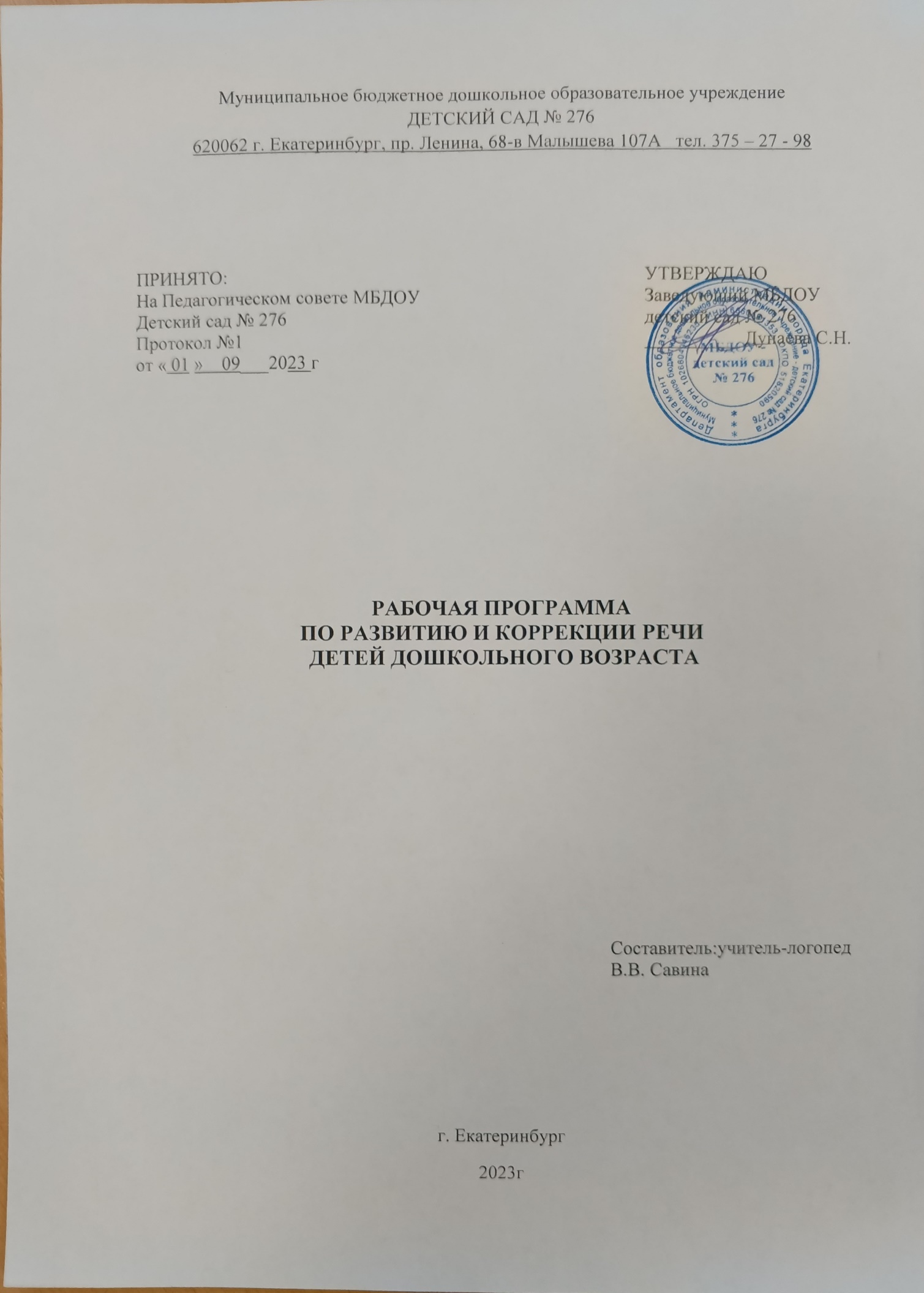 СОДЕРЖАНИЕЦЕЛЕВОЙ РАЗДЕЛПояснительная записка.Дети с нарушениями речи - это полиморфная в клиническом и психолого-педагогическом отношении группа. Проблемы развития воспитанников успешно поддаются психолого-медико-педагогическому диагностированию и именно в этот период могут быть успешно скорректированы и компенсированы при правильном коррекционно-образовательном воздействии.Основными направлениями Программы для детей с нарушением речи являются гуманизация и направленность   на   социальную адаптацию и интеграцию детей в общество.Гуманизация выражается в организации щадящего режима, дифференциации воспитательно-образовательной      работы. Это достигается путем создания гибких программ, позволяющих формировать у детей знания, умения и навыки в соответствии с их возможностями. Программы подгрупповой работы сочетаются с развивающими индивидуальными программами, что позволяет реализовать компенсаторные возможности каждого ребенка.Создание предпосылок к социальной адаптации и интеграции рассматривается как стержневая проблема всей системы обучения и воспитания. Это не только подготовка к обучению в школе, но и подготовка к жизни в обществе.Рабочая коррекционно-образовательная программа учителя-логопеда МБДОУ детского сада № 352, сориентирована на государственные образовательные стандарты, с использованием в качестве базовых Программ дошкольных образовательных учреждений для детей с нарушениями речи, основной образовательной программы МБДОУ. Данная программа позволяет преодолеть проблемы и противоречия, возникающие при использовании образовательных программ на логопедическом пункте в детском саду.К противоречиям относятся:-  растущее число детей дошкольного возраста с проблемами  со здоровьем, нуждающимися в специальной коррекции и недостаточным нормативным и программно-методическим обеспечением коррекционно-воспитательного процесса;-   потребность детей с проблемами в развитии  в комплексной медицинской и педагогической    помощи   и недостаточная проработка коррекционно-образовательных программ.В данной коррекционно-образовательной программе организация воспитания и обучения дошкольников с нарушениями речи осуществляется в условиях логопедического пункта детского сада, где ведущее место отдается психолого-медико-педагогической реабилитации, разработке технологии педагогического процесса, обеспечивающей индивидуальный подход к воспитанникам с проблемами в речевом развитии, охрану и укрепление здоровья детей, активную роль ребенка в образовании.Коррекционная работа осуществляется учителем-логопедом в специализированном кабинете, а также воспитателями и родителями в соответствии с рекомендациями специалиста.Цели и задачи реализации Программы.Содержание образования в МДОУ определяется в соответствии с целевыми ориентирами, представленными в Стандарте, направлениями развития детей дошкольного возраста, определяемыми основными образовательными программами, реализуемыми в МДОУ.Таким образом, целью рабочей программы учителя-логопеда  МБДОУ детский сад № 352 является реализация комплекса мер по осуществлению всестороннего, гармоничного развития детей в соответствии с их возможностями и индивидуальными особенностями.Основные задачи рабочей программы:1. Обеспечить полноценное физическое, познавательно-речевое, социально-личностное и художественно-эстетическое развитие воспитанников на основе формирования любознательности, самостоятельности, инициативности для повышения их компетентности в разных видах детской деятельности и в области отношений с другими людьми.Развивать у дошкольников способности к творческому самовыражению в различных сферах деятельности.Осуществлять квалифицированную комплексную коррекцию отклонений в речевом развитии воспитанников.Принципы и подходы реализации Программы.Принципы отбора содержания рабочей программы:Соответствие содержания образования требованиям развития общества, культуры, науки, личности.Соответствие содержания образования имеющимся программно-методическим, дидактическим и материальным условиям МДОУ.Принцип единства содержательной и процессуальной стороны обучения и воспитания.Принцип структурного единства содержания образования.Принцип гуманитаризации содержания образования.Принцип развивающего и воспитывающего характера обучения.Принцип систематичности и последовательности.Принцип доступности обучения.Принцип рационального сочетания коллективных и индивидуальных форм работы с детьми.В условиях логопедического пункта ДОУ общепедагогические принципы сочетаются с принципами организации коррекционно-воспитательной работы:Коррекционная направленность обучения и воспитания детей с нарушениями речи.Комплексный (клинико-физиологический, психолого-педагогический) подход к диагностике и реализации потенциальных возможностей детей с дефектами речи в обучении, воспитании и развитии.Взаимосвязь и взаимозависимость коррекции вторичных отклонений и компенсации речевого дефекта.Обеспечение уровня подготовки детей с аномалиями речи для успешной интеграции и социальной адаптации в обществе.Индивидуализация коррекционного обучения и воспитания детей в зависимости от клинических форм речевой патологии и функциональных отклонений развития.Значимые характеристики детей.   В соответствии с ФГОС содержание Программы должно обеспечивать развитие личности, мотивации и способностей детей в различных видах деятельности и охватывать следующие структурные единицы, представляющие определенные направления развития и образования детей (далее - образовательные области):социально-коммуникативное развитие;познавательное развитие;речевое развитие;художественно-эстетическое развитие;физическое развитие.Социально-коммуникативное развитие направлено на усвоение норм и ценностей, принятых в обществе, включая моральные и нравственные ценности; развитие общения и взаимодействия ребенка со взрослыми и сверстниками; становление самостоятельности, целенаправленности и саморегуляции собственных действий; развитие социального и эмоционального интеллекта, эмоциональной отзывчивости, сопереживания, формирование готовности к совместной деятельности со сверстниками, формирование уважительного отношения и чувства принадлежности к своей семье и к сообществу детей и взрослых в Организации; формирование позитивных установок к различным видам труда и творчества; формирование основ безопасного поведения в быту, социуме, природе.Познавательное развитие предполагает развитие интересов детей, любознательности и познавательной мотивации; формирование познавательных действий, становление сознания; развитие воображения и творческой активности; формирование первичных представлений о себе, других людях, объектах окружающего мира, о свойствах и отношениях объектов окружающего мира (форме, цвете, размере, материале, звучании, ритме, темпе, количестве, числе, части и целом, пространстве и времени, движении и покое, причинах и следствиях и др.), о малой родине и Отечестве, представлений о социокультурных ценностях нашего народа, об отечественных традициях и праздниках, о планете Земля как общем доме людей, об особенностях ее природы, многообразии стран и народов мира.Речевое развитие включает владение речью как средством общения и культуры; обогащение активного словаря; развитие связной, грамматически правильной диалогической и монологической речи; развитие речевого творчества; развитие звуковой и интонационной культуры речи, фонематического слуха; знакомство с книжной культурой, детской литературой, понимание на слух текстов различных жанров детской литературы; формирование звуковой аналитико-синтетической активности как предпосылки обучения грамоте.Художественно-эстетическое развитие предполагает развитие предпосылок ценностно-смыслового восприятия и понимания произведений искусства (словесного, музыкального, изобразительного), мира природы; становление эстетического отношения к окружающему миру; формирование элементарных представлений о видах искусства; восприятие музыки, художественной литературы, фольклора; стимулирование сопереживания персонажам художественных произведений; реализацию самостоятельной творческой деятельности детей (изобразительной, конструктивно-модельной, музыкальной и др.).Физическое развитие включает приобретение опыта в следующих видах деятельности детей: двигательной, в том числе связанной с выполнением упражнений, направленных на развитие таких физических качеств, как координация и гибкость; способствующих правильному формированию опорно-двигательной системы организма, развитию равновесия, координации движения, крупной и мелкой моторики обеих рук, а также с правильным, не наносящем ущерба организму, выполнением основных движений (ходьба, бег, мягкие прыжки, повороты в обе стороны), формирование начальных представлений о некоторых видах спорта, овладение подвижными играми с правилами; становление целенаправленности и саморегуляции в двигательной сфере; становление ценностей здорового образа жизни, овладение его элементарными нормами и правилами (в питании, двигательном режиме, закаливании, при формировании полезных привычек и др.).Конкретное содержание указанных образовательных областей зависит от возрастных и индивидуальных особенностей детей, определяется целями и задачами Программы и может реализовываться в различных видах деятельности (общении, игре, познавательно-исследовательской деятельности - как сквозных механизмах развития ребенка):в младенческом возрасте (2 месяца - 1 год) - непосредственное эмоциональное общение с взрослым, манипулирование с предметами и познавательно-исследовательские действия, восприятие музыки, детских песен и стихов, двигательная активность и тактильно-двигательные игры;в раннем возрасте (1 год - 3 года) - предметная деятельность и игры с составными и динамическими игрушками; экспериментирование с материалами и веществами (песок, вода, тесто и пр.), общение с взрослым и совместные игры со сверстниками под руководством взрослого, самообслуживание и действия с бытовыми предметами-орудиями (ложка, совок, лопатка и пр.), восприятие смысла музыки, сказок, стихов, рассматривание картинок, двигательная активность;для детей дошкольного возраста (3 года - 8 лет) - ряд видов деятельности, таких как игровая, включая сюжетно-ролевую игру, игру с правилами и другие виды игры, коммуникативная (общение и взаимодействие со взрослыми и сверстниками), познавательно-исследовательская (исследования объектов окружающего мира и экспериментирования с ними), а также восприятие художественной литературы и фольклора, самообслуживание и элементарный бытовой труд (в помещении и на улице), конструирование из разного материала, включая конструкторы, модули, бумагу, природный и иной материал, изобразительная (рисование, лепка, аппликация), музыкальная (восприятие и понимание смысла музыкальных произведений, пение, музыкально-ритмические движения, игры на детских музыкальных инструментах) и двигательная (овладение основными движениями) формы активности ребенка.Контингент воспитанников, зачисленных на логопедический пункт:ФФНР – 20 человекаОНР 3 уровня – 8 человекОНР 2 уровня – 2 человекаХарактеристика речи детейс фонетико-фонематическим недоразвитием речиФонетико-фонематическое недоразвитие речи (ФФНР) — это нарушение процесса формирования произносительной системы родного языка у детей с различными речевыми расстройствами вследствие дефектов восприятия и произношения фонем.Определяющим признаком фонематического недоразвития является пониженная способность к анализу и синтезу речевых звуков, обеспечивающих восприятие фонемного состава языка. В речи ребенка с фонетико-фонематическим недоразвитием отмечаются трудности процесса формирования звуков, отличающихся тонкими артикуляционными или акустическими признаками.Несформированность произношения звуков крайне вариативна и может быть выражена в речи ребенка различным образом:заменой звуков более простыми по артикуляции;трудностями различения звуков;особенностями употребления правильно произносимых звуков в речевом контексте.Ведущим дефектом при ФФНР является несформированность процессов восприятия звуков речи, что влечёт за собой  затруднения детей при практическом осознании основных элементов языка и речи.Кроме всех перечисленных особенностей произношения и различения звуков, при фонематическом недоразвитии у детей нередко нарушаются просодические компоненты речи: темп, тембр, мелодика.Проявления речевого недоразвития у данной категории детей выражены в большинстве случаев нерезко. Отмечается бедность словаря и незначительная задержка в формировании грамматического строя речи. При углубленном обследовании речи детей могут быть отмечены отдельные ошибки в падежных окончаниях, в употреблении сложных предлогов, в согласовании прилагательных и порядковых числительных с существительными и т. п.Основными задачами логопедической работы по развитию речи детей с ФФНР являются:формирование полноценных произносительных навыков;развитие фонематического восприятия, фонематических представлений, доступных возрасту форм звукового анализа и синтеза.По мере решения указанных задач на скорригированном речевом материале осуществляется:развитие у детей внимания к морфологическому составу слов и изменению слов и их сочетаний в предложении;обогащение словаря детей преимущественно привлечением внимания к способам словообразования, к эмоционально-оценочному значению слов;воспитание у детей умений правильно составлять простое распространенное предложение, а затем и сложное предложение; употреблять разные конструкции предложений в самостоятельной связной речи;развитие связной речи в процессе работы над рассказом, пересказом, с постановкой определенной коррекционной задачи по автоматизации в речи уточненных в произношении фонем;формирование элементарных навыков письма и чтения специальными методами на основе исправленного звукопроизношения и полноценного фонематического восприятия.Важно отметить, что формирование элементарных навыков письма и чтения является одним из эффективных способов формирования устной речи для детей с ФФНР.Характеристика речи детей  с общим недоразвитием речиII уровень развития речиДанный уровень определяется как начатки общеупотребительной речи, отличительной чертой которой является наличие двух-, трех-, а иногда даже четырехсловной фразы. Объединяя слова в словосочетания и фразу, один и тот же ребенок может как правильно использовать способы согласования и управления, так их и нарушать.В самостоятельной речи детей иногда появляются простые предлоги или их лепетные варианты; сложные предлоги отсутствуют.Недостаточность практического усвоения морфологической системы языка, в частности словообразовательных операций разной степени сложности, значительно ограничивает речевые возможности детей, приводя к грубым ошибкам в понимании и употреблении приставочных глаголов, относительных и притяжательных прилагательных, существительных со значением действующего лица. Наблюдаются существенные затруднения в усвоении обобщающих и отвлеченных понятий, системы антонимов и синонимов. Как и на предыдущем уровне, сохраняется многозначное употребление слов, разнообразные семантические замены. Характерным является использование слов в узком значении. Одним и тем же словом ребенок может назвать предметы, имеющие сходство по форме, назначению, выполняемой функции и т. д. Ограниченность словарного запаса проявляется и в незнании многих слов, обозначающих части тела, части предмета, посуду, транспорт, детенышей животных и т. п. Заметны трудности в понимании и использовании в речи слов, обозначающих признаки предметов, форму, цвет, материал.Связная речь характеризуется недостаточной передачей некоторых смысловых отношений и может сводиться к простому перечислению событий, действий или предметов. Детям со II уровнем речевого развития крайне затруднительно составление рассказов, пересказов без помощи взрослого. Даже при наличии подсказок, наводящих вопросов дети не могут передать содержание сюжетной линии. Это чаще всего проявляется в перечислении объектов, действий с ними, без установления временных и причинно-следственных связей.Звуковая сторона речи детей в полном объеме не сформирована и значительно отстает от возрастной нормы: наблюдаются множественные нарушения в произношении 16—20 звуков. Высказывания дошкольников малопонятны из-за выраженных нарушений слоговой структуры слов и их звуконаполняемости.Содержание логопедических занятий определяется задачами коррекционного обучения детей:развитие понимания речи;активизация речевой деятельности и развитие лексико-грамматических средств языка;развитие произносительной стороны речи:1) активизация и выработка дифференцированных движений органов артикуляционного аппарата;2) подготовка артикуляционной базы для усвоения отсутствующих звуков;3) постановка отсутствующих звуков, их различение на слух и первоначальный этап автоматизации на уровне слогов, слов.развитие самостоятельной фразовой речи. III уровень развития речиДля данного уровня развития речи детей характерно наличие развернутой фразовой речи с выраженными элементами недоразвития лексики, грамматики и фонетики. Типичным является использование простых распространенных, а также некоторых видов сложных предложений. Структура предложений может быть нарушена за счет пропуска или перестановки главных и второстепенных членов, например. В высказываниях детей появляются слова, состоящие из трех-пяти слогов.Специальные задания позволяют выявить существенные затруднения в употреблении некоторых простых и большинства сложных предлогов, в согласовании существительных с прилагательными и числительными в косвенных падежах. Таким образом, формирование грамматического строя языка у детей на данном уровне носит незавершенный характер и по-прежнему характеризуется наличием выраженных нарушений согласования и управления.Важной особенностью речи ребенка является недостаточная сформированность словообразовательной деятельности. В собственной речи дети употребляют простые уменьшительно-ласкательные формы существительных, отдельных притяжательных и относительных прилагательных, названия некоторых профессий, приставочные глаголы и т. д., соответствующие наиболее продуктивным и частотным словообразовательным моделям. В то же время они не обладают еще достаточными когнитивными и речевыми возможностями для адекватного объяснения значений этих слов. Стойкие и грубые нарушения наблюдаются при попытках образовать слова, выходящие за рамки повседневной речевой практики. Так, дети часто подменяют операцию словообразования словоизменением или вообще отказываются от преобразования слова, заменяя его ситуативным высказыванием. В случаях, когда дети все-таки прибегают к словообразовательным операциям, их высказывания изобилуют специфическими речевыми ошибками, такими, как: нарушения в выборе производящей основы, пропуски и замены словообразовательных аффиксов,  грубое искажение звуко-слоговой структуры производного слова, стремление к механическому соединению в рамках слова корня и аффикса. Типичным проявлением общего недоразвития речи данного уровня являются трудности переноса словообразовательных навыков на новый речевой материал.Для этих детей характерно неточное понимание и употребление обобщающих понятий, слов с абстрактным и переносным значением,  незнание названий слов, выходящих за рамки повседневного бытового общения.Отмечается тенденция к множественным лексическим заменам по различным типам: смешения по признакам внешнего сходства, замещения по значению функциональной нагрузки, видо-родовые смешения, замены в рамках одного ассоциативного поля и т. п. Наряду с лексическими ошибками у детей с III уровнем развития речи отмечается и специфическое своеобразие связной речи. Ее недостаточная сформированность часто проявляется как в детских диалогах, так и в монологах. Это подтверждают трудности программирования содержания развернутых высказываний и их языкового оформления. Характерными особенностями связной речи являются нарушение связности и последовательности рассказа, смысловые пропуски существенных элементов сюжетной линии, заметная фрагментарность изложения, нарушение временных и причинно-следственных связей в тексте. Указанные специфические особенности обусловлены низкой степенью самостоятельной речевой активности ребенка, с неумением выделить главные и второстепенные элементы его замысла и связей между ними, с невозможностью четкого построения целостной композиции текста. Одновременно с этими ошибками отмечается бедность и однообразие используемых языковых средств. При построении предложений дети опускают или переставляют отдельные члены предложения, заменяют сложные предлоги простыми. Часто встречается неправильное оформление связей слов внутри фразы и нарушение межфразовых связей между предложениями.В самостоятельной речи типичными являются трудности в воспроизведении слов разной слоговой структуры и звуконаполняемости: персеверации, антиципации, добавление лишних звуков, усечение слогов, перестановка слогов,  добавление слогов или слогообразующей гласной. Звуковая сторона речи характеризуется неточностью артикуляции некоторых звуков, нечеткостью дифференциации их на слух. Недостаточность фонематического восприятия проявляется в том, что дети с трудом выделяют первый и последний согласный, гласный звук в середине и конце слова, не подбирают картинки, в названии которых есть заданный звук, не всегда могут правильно определить наличие и место звука в слове и т. п. Задания на самостоятельное придумывание слов на заданный звук не выполняют.Основными задачами коррекционно-развивающего обучения данного речевого уровня детей является продолжение работы по развитию:1) понимания речи и лексико-грамматических средств языка;2) произносительной стороны речи;3) самостоятельной развернутой фразовой речи;4) подготовка к овладению элементарными навыками письма и чтения.Планируемые результаты освоения Программы.       К целевым ориентирам дошкольного образования (на этапе завершениядошкольного образования) в соответствии с данной Программой относятся следующие социально-нормативные характеристики возможных достижений ребенка:• ребенок хорошо владеет устной речью, может выражать свои мысли ижелания, проявляет инициативу в общении, умеет задавать вопросы, делатьумозаключения, знает и умеет пересказывать сказки, рассказывать стихи, составлять рассказы по серии сюжетных картинок или по сюжетной картинке, творческие рассказы; у него сформированы элементарные навыки звуко-слогового анализа слов, анализа предложений, что обеспечивает формирование предпосылок грамотности; у него сформирован грамматический строй речи, он владеет разными способами словообразования;• ребенок любознателен, склонен наблюдать, экспериментировать; он обладает начальными знаниями о себе, о природном и социальном мире, умеет обследовать предметы разными способами, подбирать группу предметов по заданному признаку, знает и различает основные и оттеночные цвета, плоские и объемные геометрические формы; у ребенка сформированы представления о профессиях, трудовых действиях; ребенок знаком с составом числа из единиц в пределах десяти, владеет навыками количественного и порядкового счета; у ребенка сформированы навыки ориентировки в пространстве, на плоскости, по простейшей схеме, плану; у ребенка есть представления о смене времен года и их очередности, смене частей суток и их очередности, очередности дней недели; у ребенка сформировано интеллектуальное мышление;• ребенок способен к принятию собственных решений с опорой на знания и умения в различных видах деятельности, ребенок умеет организовывать игровое взаимодействие, осваивать игровые способы действий, создавать проблемно-игровые ситуации, овладевать условностью игровых действий, заменять предметные действия действиями с предметами-заместителями, а затем и словом, отражать в игре окружающую действительность;• ребенок инициативен, самостоятелен в различных видах деятельности,способен выбрать себе занятия и партнеров по совместной деятельности, у ребенка развиты коммуникативные навыки, эмоциональная отзывчивость на чувства окружающих людей, подражательность, творческое воображение;• ребенок активен, успешно взаимодействует со сверстниками и взрослыми; у ребенка сформировалось положительное отношение к самому себе, окружающим, к различным видам деятельности;• ребенок способен адекватно проявлять свои чувства, умеет радоватьсяуспехам и сопереживать неудачам других, способен договариваться, старается разрешать конфликты;• ребенок обладает чувством собственного достоинства, чувством веры всебя;• ребенок обладает развитым воображением, которое реализует в разных видах деятельности;• ребенок умеет подчиняться правилам и социальным нормам, способен кволевым усилиям, знаком с принятыми нормами и правилами поведения и готов соответствовать им;• у ребенка развиты крупная и мелкая моторика, он подвижен и вынослив,владеет основными движениями, может контролировать свои движения, умеет управлять ими.СОДЕРЖАТЕЛЬНЫЙ РАЗДЕЛЛогопедическая работа в старшей группеНарушения речи у детей своеобразны по выраженности, симптоматике и структуре. Они определяют неподготовленность детей к обучению в школе.Коррекционная работа логопеда направлена на развитие речи, познавательной деятельности и активизацию двигательной сферы ребенка.Основными принципами коррекционного обучения являются:учет общих, специфических и индивидуальных особенностей развития детей с нарушением речи;комплексный подход к диагностике и коррекционной помощи детям с нарушением речи;дифференцированный подход к детям в зависимости от состояния их речи.Основными задачами коррекционного обучения являются:Практическое усвоение лексических и грамматических средств языка;Формирование правильного произношения (воспитание артикуляционных навыков звукопроизношения, слоговой структуры и фонематического восприятия);Подготовка к усвоению элементарных навыков звукового анализа и синтеза;Развитие навыков связной речи.Эффективность коррекционно-воспитательной работы определяется четкой организацией деятельности детей в период их пребывания в детском саду, правильным распределением нагрузки в течение дня, координацией и преемственностью в работе логопеда и воспитателя.Режим дня и сетка занятий логопеда и воспитателя строится с учетом возрастных особенностей детей.Пятилетние дети с нарушением речи не могут полноценно овладеть учебным материалом на фронтальных занятиях со всей группой. Сказываются отставания не только в развитие речи, но и внимания, памяти, быстрая истощаемость и утомляемость. Поэтому целесообразно для проведения логопедических занятий делить группу на подгруппы с учетом уровня речевого развития.Логопедические занятия подразделяются на следующие виды:формирование фонетической стороны речи;формирование лексико-грамматических средств языка и развитие связной речи.Индивидуальные занятия проводятся, учитывая особенности логопедической работы с детьми страдающими алалией, дизартрией и др.Основная задача индивидуальных занятий заключается в первоначальном формировании звуковой стороны речи, что включает в себя комплекс подготовительных артикуляционных упражнений; коррекцию произношения дефектных звуков, слоговой структуры слова; развитие фонематического восприятия.Существенной особенностью индивидуальных занятий является предваряющая отработка артикуляции звуков и первоначальное их различение до изучения на подгрупповых занятиях.Для детей с нарушением речи характерны двигательные расстройства. Их устранению содействует применение игр с речевым материалом и движениями.Воспитание звуковой культуры речиОсновной задачей в работе с детьми старшего дошкольного возраста по усвоению фонетической стороны речи и правильному произношению всех звуков родного языка является дальнейшее совершенствование речевого слуха, закрепление навыков четкой, правильной и выразительной речи.Дифференциация пар звуков (с - з, с-ц, ш-ж, ч-щ, ц - ч, л - р), т.е. различение свистящих, шипящих, сонорных, твердых и мягких звуков в словах и предложениях.Продолжать обучение вопросительной, восклицательной и повествовательной интонации.Формирование словаряОбогащать словарь детей существительными, обозначающими предметы из бытового окружения, профессии, растения, животных, птиц; прилагательными, характеризующими свойства и качества предметов, эмоции, чувства, переживания; наречиями, обозначающими взаимоотношения людей, их отношение к труду, характеризующими настроение человека.Упражнять детей в подборе существительного к прилагательному (белый - снег, сахар), слов со сходным значением (слабый - сильный, пасмурно - солнечно).Помогать детям активно, правильно, в точном соответствии со смыслом употреблять слова.Продолжать совершенствовать умение согласовывать слова в предложениях: существительных с числительными (пять груш, трое ребят) и прилагательные с существительными (лягушка - зеленое брюшко).Знакомить с разными способами образования слов (сахарница, хлебница; масленка, солонка; воспитатель, учитель, строитель).Упражнять в образовании однокоренных слов (медведь - медведица -медвежонок - медвежья), в том числе глаголов с приставками (забежал -выбежал - прибежал).Учить детей правильно употреблять существительные множественного числа в именительном и винительном падежах; прилагательные и наречия в сравнительной степени; несклоняемые существительные.Упражнять в употреблении простых, сложносочиненных и сложноподчиненных предложений. Совершенствовать умение пользоваться прямой и косвенной речью.Связная речьСовершенствовать навыки ведения подготовительного диалога (просьба, беседы, элементы драматизации).Развивать умение связно, последовательно пересказывать небольшие сказки, рассказы.Учить составлять (по плану и образцу) небольшие рассказы о предмете, по картинке, серии картинок.Учить составлять рассказы по теме (с придумыванием конца, начала рассказа).Развитие фонематического восприятияУчить выделять звук из слова, называть выделенный звук; определять место звука.Различать гласные и согласные звуки, опираясь на особенности их произношения и звучания.Учить условному обозначению гласных и согласных звуков соответствующим цветом.Формировать умение практически делить слова на слоги.Учить проводить звуковой анализ и синтез трех- и четырехзвуковых слов с прямым слогом.Выделять из предложений слова.К концу пребывания в старшей группе дети могут:употреблять сложные предложения разных видов; пересказывая пользоваться прямой и косвенной речью;составлять по образцу самостоятельно рассказы - описания, по сюжетной картинке, по набору картинок; последовательно без существенных пропусков пересказывать небольшие литературные произведения;подбирать несколько прилагательных к существительному; заменять слово другим со сходным значением;выделять звук из слова, называть выделенный звук; определять место звука;относить звуки к гласным и согласным на основе особенностей их произнесения и звучания;различать твердые и мягкие, звонкие и глухие согласные;делить слова на слоги;проводить звуковой анализ прямого и обратного слога (an - па), односложных слов типа «КОТ»;выделять из предложения слова.У детей должна быть чистая спокойная речь, желательно, чтобы они без искажения произносили звуки родного языка.Логопедическая работа в подготовительной группеЛогопедическая работа в подготовительной группе направлена на дальнейшее развитие речи, познавательной деятельности и активизацию двигательной сферы ребёнка. Дети с нарушениями речи не в состоянии полноценно овладеть учебным материалом на занятиях со всей группой, поэтому логопед объединяет детей в подгруппы с учётом уровня речевого развития не более 5-6 человек в каждой.Задачи:Развитие подвижности артикуляционного аппарата.Формирование правильного звукопроизношения (постановка, автоматизация, дифференциация звуков, введение поставленных звуков в речь).Развитие речевого дыхания.Обогащение и уточнение словаря (синонимами, антонимами, точными названиями качеств предметов). Упражнение в использовании в речи обобщающих слов. Работа с многозначными словами разных частей речи. Развитие понимания переносного значения слов.Совершенствование грамматического оформления речи. Словосочетание с несклоняемыми существительными, образование слов обозначающих профессии, детёнышей животных, предметы быта. Подбор родственных слов.Развитие связной речи. Умение задавать и отвечать на вопросы. Логично, последовательно, точно, выразительно пересказать литературные произведения. Упражнять детей в составлении рассказов по сюжетной картине, по серии картинок. Составлять рассказы или сказку по плану, по теме, используя средства художественной выразительности.Обучение грамоте. Обозначение звуков речи буквами. Схематическое и символическое обозначение слогов и звуков. Закрепление умения устанавливать последовательность звуков в словах, давать качественную характеристику звукам. Делить предложения на слово (2-4 слова без предлогов), слова на слоги (открытый слог). Уметь сосчитать количество предложений (3-5) в небольшом тексте. Знакомство с азбукой (алфавитом).Развитие моторики: общей и мелкой.Развитие зрительного и пространственного восприятия (ориентировка в книге, тетради, на листе бумаги). Развитие психологической базы речи.К концу года ребёнок может:Правильно произносить все звуки речи.Дифференцировать звуки на слух и в произношении (свистящие, шипящие, звонкие и глухие, твёрдые и мягкие согласные).Чётко и внятно произносить слова и фразы, менять силу и высоту голоса, темп и ритм речи.Вычленять в словах и фразах определённые звуки, слоги, ударение. Выкладывать схемы предложений и слов.Владеть чувством ритма и рифмы, интонационной выразительностью.Владеть и активно использовать в речи бытовой, природоведческий, обществоведческий словарь.Уметь правильно употреблять в речи синонимы, антонимы, обобщающие слова.Понимать переносный смысл пословиц, поговорок.Активно использовать пословицы и поговорки в речи.Владеть морфологической и синтаксической стороной речи, грамматическими нормами.Уметь образовывать слова (обозначающие профессии, детёнышей животных, предметы быта, прилагательные сравнительной и превосходной степени, глаголы с приставками). Подобрать однокоренные слова. Знать некоторые нормы образования форм слов.Уметь задавать и отвечать на вопросы.Пользоваться средствами речевой выразительности (жесты, мимика, интонация).Уметь вести скоординированный диалог (между детьми, взрослыми и детьми).Составлять рассказ - описание, рассказ по сюжетной картине и по серии картинок. Составлять план рассказа по теме и из личного опыта. Составлять коллективное письмо, текст рекламы, короткие сказки, небылицы, загадки.Организация коррекционно-образовательной деятельности:Индивидуальные занятия с детьми с ФФНР – 2 раза в неделю по 15 минут, с ОНР – 2 раза в неделю по 20 минут.Подгрупповые занятия с детьми с ОНР (старшая группа) – 25 минут, (подготовительная группа) – 30 минут. Описание коррекционно-образовательной деятельности по образовательной области «Речевое развитие» с  детьми 5-6 лет. Раздел 1: Формирование лексико - грамматической стороны речиТематический блок «Времена года»Составляющие качества образованностиПерспективно-тематическое  планированиеЛексическая тема: «Зима»Лексическая тема: «Весна»Лексическая тема: «Лето»Лексическая тема: «Осень»Тематический блок «Растительный мир»Составляющие качества образованностиЛексическая тема: «Овощи. Труд людей в огороде»Лексическая тема: «Фрукты. Труд людей в саду»Лексическая тема: «Грибы»Лексическая тема: «Ягоды»Лексическая тема: «Деревья»Лексическая тема: «Цветы»Тематический блок «Животный мир»Составляющие качества образованностиЛексическая тема: «Перелетные птицы»Лексическая тема: «Дикие животные наших лесов»Лексическая тема: «Домашние животные и их детеныши»Лексическая тема: «Зимующие птицы»Лексическая тема: «Животные жарких стран»Лексическая тема: «Животные холодных стран»Лексическая тема: «Животный мир морей и океанов»Тематический блок «Предметный мир»Составляющие качества образованностиЛексическая тема: «Одежда»Лексическая тема: «Обувь, головные уборы»Лексическая тема: «Мебель. Электроприборы»Лексическая тема: «Посуда. Продукты питания»Лексическая тема: «Инструменты»Лексическая тема: «Профессии»Лексическая тема: «Транспорт»Лексическая тема: «Город, в котором я живу»Тематический блок «Важные даты»Составляющие качества образованностиЛексическая тема: «День защитника отечества»Лексическая тема: «День космонавтики»Раздел 2: Коррекция фонетико- фонематической стороны речиСоставляющие качества образованностиОписание коррекционно-образовательной деятельности по образовательной области «Речевое развитие» с  детьми 6-7 лет.Раздел 1: Формирование лексико - грамматической стороны речиТематический блок «Времена года»Составляющие качества образованностиПерспективно-тематическое  планированиеЛексическая тема: «Зима»Лексическая тема: «Весна»Лексическая тема: «Лето»Лексическая тема: «Осень»Тематический блок «Растительный мир»Составляющие качества образованностиЛексическая тема: «Овощи»Лексическая тема: «Фрукты»Лексическая тема: «Грибы»Лексическая тема: «Ягоды»Лексическая тема: «Деревья»Лексическая тема: «Цветы»Тематический блок «Животный мир»Составляющие качества образованностиЛексическая тема: «Перелетные птицы»Лексическая тема: «Дикие животные наших лесов»Лексическая тема: «Домашние животные и их детеныши»Лексическая тема: «Зимующие птицы»Лексическая тема: «Животные жарких стран»Лексическая тема: «Животные холодных стран»Лексическая тема: «Животный мир морей и океанов»Лексическая тема: «Насекомые»Тематический блок «Предметный мир»Составляющие качества образованностиЛексическая тема: «Одежда»Лексическая тема: «Дом. Мебель»Лексическая тема: «Посуда. Продукты питания»Лексическая тема: «Профессии. Инструменты»Лексическая тема: «Транспорт»Тематический блок «Важные даты»Составляющие качества образованностиЛексическая тема: «День защитника отечества»Лексическая тема: «День космонавтики»Раздел 2: Коррекция фонетико- фонематической стороны речиСоставляющие качества образованностиОписание форм, средств и педагогических методов работы с детьми.Методы и приёмы реализации программы с учетом возрастных и индивидуальных особенностей воспитанников. I. Методы. 1.Наглядные: - рассматривание натуральных предметов, игрушек, картин, фотографий; - описание игрушек и картин. 2. Словесные: - чтение и рассказывание художественных произведений; - рассказывание без опоры на наглядный материал; - пересказ; - обобщающая беседа; - заучивание наизусть. 3. Практические: - дидактические игры; - дидактические упражнения; - игры-драматизации. II. Приёмы.1. Наглядные: - показ иллюстрированного материала (картинка, игрушка, движение); - показ положения органов артикуляции; 2. Словесные: - речевой образец; - повторное проговаривание; - объяснение; - вопрос; - указание; - оценка детской речи. 3. Игровые: - шутки, шутливые вопросы; - проблемные вопросы; - игровые персонажи;  - игровые формы оценки (фишки, фанты); - действия по выбору или по замыслу; - элемент соревнования. Требования к условиям реализации программы. Психолого – педагогическое обеспечение: - обеспечение дифференцированных условий (оптимальный режим учебных нагрузок) - обеспечение психолого- педагогической условий (коррекционная направленность образовательного процесса; - учёт индивидуальных особенностей ребёнка адекватной возрасту форме работы с детьми - игровой деятельности, соблюдение комфортного психоэмоционального режима; - использование современных педагогических технологий, в том числе информационных, компьютерных для оптимизации образовательного процесса, повышения его эффективности; - обеспечение специализированных условий (выдвижение комплекса специальных задач обучения, ориентированных на воспитанников с ОНР;-  введение в содержание обучения специальных разделов, направленных на решение задач развития ребёнка, отсутствующих в содержании образования нормально развивающегося сверстника; - использование специальных методов, приёмов, средств обучения, специализированных образовательных и коррекционных программ, ориентированных на особые образовательные потребности детей;- дифференцированное и индивидуализированное обучение с учётом специфики нарушения развития ребёнка; - комплексное воздействие на обучающегося, осуществляемое на индивидуальных и групповых коррекционных занятиях; - обеспечение здоровьесберегающих условий (оздоровительный и охранительный режим, укрепление физического и психического здоровья, профилактика физических, умственных и психологических перегрузок воспитанников, соблюдение санитарно – гигиенических правил и норм); - обеспечение участия всех детей с ОНР, независимо от степени выраженности нарушений их развития. Вместе с нормально развивающимися детьми в проведении воспитательных, культурно – развлекательных, спортивно – оздоровительных и иных досуговых мероприятий; - развитие системы обучения и воспитания детей, имеющих сложные нарушения психического и (или) физического развития. 2.4. Взаимодействие педагогического коллектива с семьями дошкольников.Задачи: 1. Обеспечение психолого-педагогической поддержки семьи и повышение компетентности родителей (законных представителей) в вопросах развития и образования, охраны и укрепления здоровья детей.2.	Оказание помощи родителям (законным представителям) в воспитании детей, охране и укреплении их физического и психического здоровья, в развитии индивидуальных способностей и необходимой коррекции нарушений их развития.3.	Обеспечить учет образовательных потребностей, интересов и мотивов детей, членов их семей в определении: специфики национальных, социокультурных и иных условий, в которых осуществляется образовательная деятельность;выбора тех парциальных образовательных программ и форм организации работы с детьми, которые в наибольшей степени соответствуют потребностям и интересам детей, а также возможностям педагогического коллектива;сложившиеся традиции ДОУ.4.	Создать условия для участия родителей (законных представителей) в образовательной деятельности.5.	Обеспечить информационную открытость разработки и реализации Программы для предоставления информации о ООП ДО семье и всем заинтересованным лицам, вовлечённым в образовательную деятельность.6.	Взаимодействие с родителями (законными представителями) по вопросам образования ребенка, непосредственного вовлечения их в образовательную деятельность, в том числе посредством создания образовательных проектов совместно с семьей на основе выявления потребностей и поддержки образовательных инициатив семьи.7.	Обеспечить консультативной поддержкой родителей (законных представителей) по вопросам образования и охраны здоровья детей, в том числе инклюзивного образования.ОРГАНИЗАЦИОННЫЙ РАЗДЕЛОрганизация развивающей предметно-пространственной среды.Развивающая предметно-пространственная среда логопедического пункта обеспечивает максимальную реализацию образовательного потенциала пространства, материалов, оборудования и инвентаря для развития детей дошкольного возраста в соответствии с особенностями каждого возрастного этапа, охраны и укрепления их здоровья, учета особенностей и коррекции недостатков их развития.Развивающая предметно-пространственная среда обеспечивает возможность общения и совместной деятельности детей (в том числе детей разного возраста) и взрослых, двигательной активности детей, а также возможности для уединения.Развивающая предметно-пространственная среда обеспечивает:- реализацию различных образовательных программ;- в случае организации инклюзивного образования - необходимые для него условия;- учет национально-культурных, климатических условий, в которых осуществляется образовательная деятельность; учет возрастных особенностей детей.В соответствии с ФГОС развивающая предметно-пространственная среда должна быть содержательно-насыщенной, трансформируемой, полифункциональной, вариативной, доступной и безопасной.1) Насыщенность среды соответствует возрастным возможностям детей и содержанию Программы.Образовательное пространство оснащено средствами обучения и воспитания (в том числе техническими), соответствующими материалами, в том числе расходным игровым, спортивным, оздоровительным оборудованием, инвентарем (в соответствии со спецификой Программы).Организация образовательного пространства и разнообразие материалов, оборудования и инвентаря (в здании и на участке) должны обеспечивать:- игровую, познавательную, исследовательскую и творческую активность всех воспитанников, экспериментирование с доступными детям материалами (в том числе с песком и водой);- двигательную активность, в том числе развитие крупной и мелкой моторики, участие в подвижных играх и соревнованиях;- эмоциональное благополучие детей во взаимодействии с предметно-пространственным окружением;- возможность самовыражения детей.2) Трансформируемость пространства предполагает возможность изменений предметно-пространственной среды в зависимости от образовательной ситуации, в том числе от меняющихся интересов и возможностей детей.3) Полифункциональность материалов предполагает:- возможность разнообразного использования различных составляющих предметной среды, например, детской мебели, матов, мягких модулей, ширм и т.д.;- наличие полифункциональных (не обладающих жестко закрепленным способом употребления) предметов, в том числе природных материалов, пригодных для использования в разных видах детской активности (в том числе в качестве предметов-заместителей в детской игре).4) Вариативность среды предполагает:- наличие различных пространств (для игры, конструирования, уединения и пр.), а также разнообразных материалов, игр, игрушек и оборудования, обеспечивающих свободный выбор детей;- периодическую сменяемость игрового материала, появление новых предметов, стимулирующих игровую, двигательную, познавательную и исследовательскую активность детей.5) Доступность среды предполагает:- доступность для воспитанников, в том числе детей с ограниченными возможностями здоровья, всех помещений, где осуществляется образовательная деятельность;- свободный доступ детей, в том числе детей с ограниченными возможностями здоровья, к играм, игрушкам, материалам, пособиям, обеспечивающим все основные виды детской активности;- исправность и сохранность материалов и оборудования.6) Безопасность предметно-пространственной среды предполагает соответствие всех ее элементов требованиям по обеспечению надежности и безопасности их использования.Предметно-развивающая среда обогащалась с учетом основных направлений логопедической работы: Развитие артикуляционной моторики. Развитие мелкой моторики пальцев рук Развитие лицевой моторикиРазвитие дыхания. Формирование правильного звукопроизношения. Развитие фонематических процессов. Развитие лексико-грамматического строя речи.Развитие связной речи. 1ЦЕЛЕВОЙ РАЗДЕЛ1.1.Пояснительная записка31.1.1.Цели и задачи реализации Программы 41.1.2Принципы и подходы реализации Программы41.1.3Значимые характеристики детей 51.2.Планируемые результаты освоения Программы122.СОДЕРЖАТЕЛЬНЫЙ РАЗДЕЛ142.1.Описание коррекционно-образовательной деятельности по образовательной области «Речевое развитие» с детьми 5-6 лет192.2.Описание коррекционно-образовательной деятельности по образовательной области «Речевое развитие» с детьми 6-7 лет542.3Описание форм, средств и педагогических методов работы с детьми882.3.Взаимодействие с семьями воспитанников893.ОРГАНИЗАЦИОННЫЙ РАЗДЕЛ913.1.Организация развивающей предметно-пространственной среды91Предметно-информационная- расширение представлений детей о временах года, их последовательности;- расширение представлений детей о месяцах, их последовательности;- расширение представлений детей о признаках и явлениях каждого времени года;- Деятельностно- коммуникативная- развитие умения образовывать прилагательные от существительных;- развитие умения употреблять множественное число существительных;- развитие навыка согласования существительных с числительными, с прилагательными;- развитие умения употреблять существительные в Тв. п.;- развитие умения составлять предложения по опорным словам, по сюжетным картинам;- развитие психологической базы речи: зрительного восприятия, внимания, словесно- логического мышления;- развитие моторной сферы: общей, мелкой, артикуляционной моторикиЦенностно- ориентированная- воспитание нравственных качеств: любовь к природе, любознательности;- воспитание ответственности за охрану природных ресурсов, бережное отношение к природе;-воспитание интереса к изменениям в природе.ДатаДатаТемаСодержаниеСодержаниеСодержаниеСодержаниеМесяцНеделяТемаСловарь  и  словообразованиеГрамматический  стройСвязная  речьРазвитие  психических  процессовДекабрь1ЗимаСуществительные: время года, зима, декабрь, январь, февраль, снег, лед, сугроб, мороз, холод, ветер, метель, вьюга, снегопад, снежинка, сосулька, хлопья, гололед, иней.Глаголы: падать, покрывать, лететь, ложиться, заметать, таять, блестеть, кружиться, сверкать, хрустеть, замерзать, леденеть, завывать.Прилагательные: снежный, ледяной, белый, пушистый, легкий, серебристый, глубокий, холодный, морозный, прозрачный.Наречия: снежно, морозно, холодно.Словообразование: 1) прилагательных от сущ. (вьюга - вьюжный, мороз – морозный и т.д.), 2) сложных слов (гололед, снегопад)Согласование  сущ.  с  прилаг. (снег белый, сосулька прозрачная и т.д.).Ед. – множ. число.Работа с загадками.Составление предложений по заданным  словам.Составление предложений по  сюжетным картинам.Загадки – развитие логического мышления.Развитие логического мышления при выполнении задания: «Найди ошибку».Март2Ранняя  веснаСуществительные: время  года, весна, погода, март, апрель, май, сосулька, наводнение, лужи, ручей, грязь, верба, подснежник, первоцвет, почки, скворечник, скворцы, грачи.Прилагательные: холодный, прохладный, теплый, прозрачный, звонкий, грязный, темный, нежный, весенний, яркий.Глаголы: бежать, журчать, звенеть, пробиваться, плыть, проклевываться, набухать, таять, висеть, капать, светить, греть, расти, Наречия: холодно, тепло, сыро, грязно, , ярко, светло.Словообразование: 1) прилагательных от существительных  (весна – весенний, март - мартовский); 2) сущ. с уменьш.-ласк. суффиксами (лужа – лужица); 3) сложных  слов  (ледоход, первоцвет).Ед. – множ. число.Согласование  сущ.  с числит.(пересчет), прилаг., (один  скворец) Предложно-падежное управление:На что  упал  луч? (предлог на – на  крышу, на землю);Повесим  скворечник  на: липу, березу,  …Загадки – описания.Составление  рассказа  по  картине. Загадки – развитие логического  мышления.«Найди  лишнюю  картинку» - развитие внимания, мышления.«Что изменилось?» - развитие внимания.«Найди  такую  же  сосульку» - развитие зрительного  восприятия, внимания. Май4летоСуществительные:  лето, июнь, июль, август, отпуск, отдых,  жара, солнце, море, река, пляж, загар, лес, сад, огород, гроза, радуга, зелень.Прилагательные: летний, солнечный, жаркий, теплый, прохладный, дождливый, свежий, радостный, веселый.Глаголы:  цвести, созревать, расти, отдыхать, загорать, плавать, купаться, играть.Словообразование: 1) прил. от сущ. (лето – летний, урожай - урожайный); 2) наречий от сущ. (жара – жарко); Предложно-падежное управление: - С чем дружит лето? Загадки-описания.Составление предложений про лето по опорным предметным  картинкам.Составление  рассказа по  сюжетной  картине. Д/и  «Предметы  для  лета  (для  сада, огорода, рыбалки, отдыха)» - развитие  логического  мышления.«Что  перепутал  художник?» - развитие  внимания, логического  мышления.Октябрь2ОсеньСуществительные: осень, время года, месяцы – сентябрь, октябрь, ноябрь,   туман, листопад, слякоть, погода, сырость, урожай, дождь, листва.Прилагательные: ранний, золотой,    холодный, дождливый, мокрый, хмурый, пасмурный, сухой, прохладный.Глаголы: желтеть, краснеть, засыхать, облетать, опадать, шуршать, хмуриться,  лить, капать,  дуть.Наречия: солнечно, дождливо.Словообразование: 1) глаголов  от  прилагательных (красный – краснеть); 2) прилаг. от сущ. (холод – холодный); 3) прилагательных  от  сл/сочетаний  (день  с  солнцем – солнечный); 4) сложных  слов (листопад).Согласование  сущ. и глаголов  в роде, числе. Согласование сущ. и прилагат. Образование множ. числа сущ. 1. Составление  предложений  с  опорой  на  сюжетные  и предметные  картинки.2. Составление  связного  рассказа «Осень» по  первым  словам    в  предложении.Д/и  на  развитие  зрительного  восприятия, внимания  «Найди  такой  же  листочек/грибочек».Отгадывание  загадок  по  теме (развитие  логического  мышления).Предметно-информационная - обогащение знаний детей по лексическим темам: «фрукты», «овощи», «ягоды», «грибы», «деревья», «цветы»;- расширение знай детей о видовых особенностях;- расширение знаний детей о деятельности людей в саду и огороде;- уточнение знаний детей о форме, величине, цвете;- дифференциация понятий: «фрукты» - «овощи» - «ягоды»;- расширение знаний детей о пользе фруктов, овощей, ягод, грибов, деревьев, цветов.Деятельностно- коммуникативная- развитие умения образовывать относительные прилагательные от существительных;- развитие умения образовывать уменьшительно- ласкательную форму существительных;- развитие умения согласовывать существительные с прилагательными, числительными;- развитие умения образовывать множественное число существительных;- формирование умения составлять рассказ- описание по плану;- развитие умения употреблять существительные с предлогом «из»;- развитие психологической базы речи: зрительного восприятия, памяти, внимания, словесно-логического мышления;- развитие моторной сферы: тактильного восприятия, общей, мелкой, артикуляционной моторики.Ценностно- ориентированная- воспитание бережного отношения к растительному миру;- воспитание трудолюбия, помощи взрослому в саду, лесу, огородеСентябрь4Овощи. Труд людей в огородеСуществительные: помидор, лук, огурец, репа, редис, морковь, свекла, горох, картофель, капуста, баклажан, кабачок, тыква, чеснок, перец, урожай, овощи, грядка, огород, земля; Прилагательные: сочный, спелый, зрелый,  гладкий, шершавый, сладкий, горький, кислый, соленый, круглый, овальный, оранжевый, коричневый, красный, желтый, зеленый, бордовый, фиолетовый, овощной, толстый, тонкий, крупный, мелкий, продолговатый, хрустящий.Глаголы: поспеть, вырастить, сорвать, выдернуть, выкопать, срезать, собирать.Словообразование: 1)относительных  прилагательных (морковь – морковный); 2) уменьшительно-ласкательных  сущ.Ед. – множ. число.Согласование  сущ. с прил.Согласование  числит., местоимений  с  сущ.(моя  морковь, один  огурец  и  т.д.).Работа с  загадками.Описание  по  плану. Д/и  на  развитие  восприятия  и внимания «Овощной магазин» (классификация  по  цвету, форме). Д/и  на развитие  вкусовых ощущений и мыслительных процессов «Отгадай на вкус». «Чудесный  мешочек» - д/и на развитие  тактильного  восприятияОктябрь1Фрукты. Труд людей в садуСуществительные: яблоко, яблоня,  груша, слива, персик, абрикос, виноград, апельсин, мандарин, киви, банан, ананас,  лимон, кожура, косточка, дерево, фрукты, сок, компот, варенье, повидло, витамины, здоровье. Прилагательные: сочный, спелый, кислый, сладкий, гладкий, шершавый,  круглый, овальный, желтый, оранжевый, зеленый, красный, фиолетовый, коричневый, полезный. Глаголы: спеть, зреть, созревать, расти, собирать, срывать, варить, резать, чистить, мыть, сушить, заготавливать.Антонимы: крупный – мелкий, зрелый  - неспелый, сладкий – кислый, гладкий – шершавый. Словообразование:1)образование  уменьшительно-ласкательных  сущ.; 2) образование  относительных прилаг. от  сущ.; 3) приставочных  глаголов (срезать, порезать, разрезать, обрезать).Ед. – множ. число.Согласование  сущ. и прил. в  роде, числе, падеже.Изменение сущ. по  падежам: Тв.п. («Что с  чем рядом?»), Р.п. («Чего не стало?»)Употребление  предлогов:  из       ( из яблок, из винограда и т. д.), Согласование  сущ.  с  числит., местоимениями (одно  яблоко, моя груша).Описание по плану.Отгадывание  загадок.Д/и на развитие мышления «4 лишний». Д/и на развитие  вкусовых ощущений и мыслительных процессов «Отгадай на вкус».«Узнай  изображение по  контуру» (развитие зрительного  восприятия, мышления).Сентябрь3 ГрибыСуществительные: подберезовик, подосиновик, белый  гриб, масленок, лисичка, сыроежка, опенок, мухомор, поганка, ножка, шляпка, пень; Прилагательные: ядовитый, съедобный, червивый.Глаголы: искать, наклоняться, различать, срезать, срывать, собирать, чистить, сушить, варить, солить, жарить, мариновать. Наречия: близко, далеко, рядом.Словообразование: 1) образование  уменьшительно-ласкательных  сущ.; 2) образование  относительных прилаг. от  сущ. (грибной, малиновый); 3) приставочных  глаголов (срезать, порезать, разрезать, обрезать); 4) образование сложных сущ. (подберезовик, подосиновик). Ед. – множ. число (мухомор – мухоморы), один – много (один  мухомор – много мухоморов). Согласование  сущ.  с  числит., местоимениями, прилаг.Предложно – падежное управление: 1) Тв.падеж («Я пойду  в  лес  за…»), мн.ч.  Р.п. («Принесу  из  леса  много…»), 2)    употребление предлогов  из, в, под, над, с. Описательный  рассказ  по  плану.Составление  предложений  по сюжетной картинке.Д/и  на  развитие  памяти «Назови гриб, положи  в  нужную  корзинку».«Убери  лишний  гриб» (развитие  внимания, логического  мышления).Сентябрь2ЯгодыСуществительные: лукошко; земляника, малина, черника, клюква, вороний  глаз, клубника, смородина, крыжовник, брусника, варенье              Прилагательные: ядовитый, съедобный, кислый, сладкий, ароматный, сочный, вкусный, лесные, садовыеГлаголы: варить, собирать, зреть, созревать, расти Наречия: близко, далеко, рядом.Словообразование: 1) образование  уменьшительно-ласкательных  сущ.; 2) образование  относительных прилаг. от  сущ. (малиновый, клубничный).Ед. – множ. число  Согласование  сущ.  с  числит., местоимениями, прилаг.Предложно – падежное управление: 1) Тв.падеж («Я пойду  в  лес  за…»), мн.ч.  Р.п. («Принесу  из  леса  много…»), 2)    употребление предлогов  из, в, под, над, с. Описательный  рассказ  по  плану.Составление  предложений  по сюжетной картинке.Д/и  на  развитие  памяти «Назови ягоду, положи  в  нужную  корзинку».Октябрь3Деревья. КустарникиСуществительные: дерево, растение, береза, осина, клен, дуб, рябина, сосна, ель, лиственница, ствол, ветка, кора, лист, листва, хвоя, шишка, сережка, почка, корень.Прилагательные: тонкий, высокий, хвойный, лиственный, смешанный, Глаголы: расти, шуметь, рубить, падать.Наречия: пышно, высоко, низко, густо, редко.Словообразование: 1) прил. от сущ. (осина – осиновый), 2) приставочных глаголов (посадить, пересадить); 3) уменьшит. – ласк. сущ.; 4) сложных слов (белоствольная, столетний).Ед. – множ. число.Согласование  сущ. и прил. в  роде, числе.  Согласование  сущ. с числит.,  местоимениями, наречиями (одно дерево, моя береза, много веток).Предложно – падежное управление: В лесу много …Откуда лист? (предлог  «с»);Прогулка по лесу. Предлоги «между», «к», «от», «за», «из-за»: Шли к березе, между …Отгадывание  загадок.Описательные  рассказы  по  схеме.Д/ и на  развитие  памяти и мышления  «С какого  дерева  листочек?». Д/и  на  развитие пространственного  восприятия «Собери  листочек» (разрезной  листочек).Классификация  деревьев – лиственные, хвойные.Назови  часть  от  целого (елка-шишка, дуб-желудь) - развитие логического мышления.Май3ЦветыСуществительные: растение, кактус, фиалка,  алоэ, подкормка, полив, пересадка, стебель, лист, цветок, корень, удобрение, лейка, ландыш, мать -и - мачеха, одуванчик, колокольчик, ромашка, подснежник, гвоздика, роза, тюльпан, стебель, листья, лепестки,                                                                                            Прилагательные: комнатный, зеленый,  хрупкий, гладкий, блестящий, колючий, рыхлый, влажный, теплый, садовые, полевыеГлаголы: ухаживать, поливать, рыхлить, протирать, опрыскивать, пересаживать, подкармливать, срезать, собиратьСловообразование: 1) приставочных глаголов (садить, высаживать, пересаживать); 2) прил.  от  сущ. (комната – комнатный); 3) сущ. от глаголов (поливать – полив, подкармливать – подкормка, рыхлить – рыхление).4) уменьшит-ласк. форм сущ. (тюльпан-тюльпанчик)Ед. – множ. число.Изменение по падежам: - Рядом с чем кактус,…? (Тв.п.); - Будем  поливать фиалку, кактус,… (В.п.).- Нет чего? (Р.п.).Описание растений.Составление  предложений  с  противительным  союзом  А (у  бегонии  листья, а у кактуса  иголки, у  фиалки  листья  шершавые, а у бегонии  гладкие).«Как мы ухаживаем за цветами» - составление рассказа по опорным предметным картинкам.Развитие   пространствен-ной  ориентировки – что с чем  рядом.Развитие  памяти, зрительного  восприятия – с  какого  цветка  листок?Предметно-информационная- расширение представлений детей о животном мире;- расширение представлений детей о разных представителях животного мира;- расширение представлений детей об особенностях поведения представителей животного мира в зависимости от природных явленийДеятельностно- коммуникативная- развитие умения образовывать прилагательные от существительных;- развитие умения употреблять множественное число существительных;- развитие навыка согласования существительных с числительными, с прилагательными;- развитие умения употреблять существительные в Тв. п., Р.п., Д.п, П. п.;- развитие умения составлять предложения по опорным словам, по сюжетным картинам;- развитие психологической базы речи: зрительного восприятия, внимания, словесно- логического мышления;- развитие умения изменять глаголы по числам;- развитие моторной сферы: общей, мелкой, артикуляционной моторикиЦенностно- ориентированная- воспитание нравственных качеств: любовь к животным, птицам, рыбам;- воспитание ответственности за охрану жизни животных;-воспитание интереса к изменениям в природе;- воспитание внимания к речи логопеда и к собственной речи;- воспитание умения работать в коллективе.Октябрь4Перелетные птицыСуществительные: перелетные  птицы, стая,  ласточка, лебедь, аист, журавль, утка, гусь,  грач, скворец, кукушка, птенцы, болото, лес, водоем. Глаголы: перелетать, улетать, кричать, кружить,  крякать, шипеть. Прилагательные: перелетные, насекомоядный, водоплавающий,   длинноногий, яркий.Словообразование: 1) прил. от сущ. (гусь – гусиный); 2) уменьшит. – ласк. сущ.; 3) сложных слов (длинношеяя, водоплавающая, насекомоядная).Ед. – множ. число.Согласование сущ. и прилаг. Изменение  глаголов  по  числам (птица  улетает, а птицы …)Согласование  сущ. с числит.,  местоимениями, наречиями  (один  гусь, моя  утка, много  журавлей).Предложно – падежное управление (Р.п., Д.п., В.п., Тв.п., Предл.п.):Кого  не  стало?Кого  видим  на поляне?Описательные  рассказы  по  плану.Д/и на развитие  мышления  «4 лишний» (перелетные и зимующие птицы, птицы и животные, дикие и домашние, водоплавающие).«Узнай птицу по контуру» - развитие зрительного восприятия, памяти.Январь4Дикие животные  наших  лесов Существительные:  дикие животные, медведь, лось, рысь,  кабан, волк,  еж, лиса, заяц, белка, медвежонок, зайчонок, лисенок, лосенок, волчонок, ежонок, бельчонок, дикие животные, лес, спячка, берлога, логово, дупло, нора, мех, шкура, шерсть, морда, хвост, рога, лапы, копыта, хищник.Прилагательные: пушистый, теплый, колючий, крупный, длинный, густой, мягкий, холодный, серый, белый, быстрый, , бурый, длинноухий, хищный, травоядный.Глаголы: менять, прятаться, прыгать, бегать, искать, собирать, рычать, ловить, грызть, красться, бродить, подстерегать.Словообразование: 1) образование  уменьшит.-ласк. сущ.; 2) образование   прилаг. от  сущ.(заяц - заячий); 3)сущ. от существ. (медведь – медведица, медвежонок); 4) сложных слов (травоядный, длинноухий).Ед. – множ. число. Согласование  сущ.  с  числит., местоимениями, прилаг., наречием много.Предложно – падежное управление (Род., Тв., Предл. падежи): Кто у кого? (у белки бельчата).Кто с кем? (медведица с медвежатами).Кто кем был?Кто чем защищается? (еж иголками, лось рогами).Работа с загадками.Описательный  рассказ о животном по  плану.Д/и. на развитие памяти и мышления: «Где чья мама», «Где  чей  дом».Д/и на развитие памяти «Кто что ест?» Развитие логического мышления «4 лишний».Январь2Домашние животные и их детенышиСуществительные:  кошка – кот – котенок, собака – пес – щенок, корова – бык – теленок, коза – козел – козленок, лошадь – конь – жеребенок,  свинья – боров – поросенок, баран – овца - ягненок, кролик – крольчонок,  домашние  животные, конюшня, хлев, свинарник, молоко, мясо, шерсть, шкура, копыта, грива, рога, вымя, сено, овес, табун, стадо, пастух, телятница, доярка. Прилагательные: крупный, мелкий, короткий, длинный, лохматый, пушистый, гладкий, рогатый, ласковый, копытный, густой, кудрявый, полезный, умный, верный.Глаголы: мяукать, лаять, рычать, мычать, ржать, блеять, хрюкать, жевать,  молоко давать, сторожить, охранять, пастись, кормить, поить, Словообразование: 1) прил. от сущ. (коза – козий); 2) уменьшит. – ласк. сущ.; 3) приставочных глаголовЕд. – множ. число. Согласование  сущ.  с  числит., местоимениями, прилаг., наречием много.Предложно – падежное управление (Род., Вин., Тв., Предл. падежи): 1)   Кто у кого? (у кошки - котята).Кто с кем? (корова с теленком).Кто кем был?Угощение для  кого? Кто где живет? Работа с загадками.Описательные  рассказы  по  плану. Сравнительно-описательные рассказы (коза – корова). «Отгадай, кто  это?» (по действиям).Составление сложных  предложений  со знач. противопоставления.(Кошка мяукает, а свинья хрюкает).Д/и  на развитие памяти и мышления: «Где чья мама», «Где  чей  дом» «Кто  где  живет»  (дикие и домашние животные).«Узнай  по  контуру» - развитие зрительного восприятия, памяти.«4 лишний» - развитие логического мышления.Январь1Зимующие  птицыСуществительные: зимующие  птицы, ворона, сорока, воробей, синица, сова, тетерев, клест, свиристель, голубь, дятел, снегирь, лес, кормушка, корм, зерна, голод, помощь, части  тела: голова, тело, хвост, лапы, крылья, перья, хохолок, клюв.Прилагательные: зимующий, серый, яркий,  пестрый, мелкий, крупный, городской, лесной.Глаголы:  петь, кричать, ворковать, чирикать, каркать, летать, искать, мерзнуть, прыгать, клевать, кормить, сыпать, зимовать, голодать.Наречия: холодно, голодно.Словообразование: 1) прил. от сущ. (ворона – воронье), 2) приставочных глаголов (улететь – прилететь – залететь), 3) уменьш.-ласк. сущ. (воробей – воробушек) , 4) глаголов от звукоподражаний (чирикать, каркать);Согласование сущ. с числит.(пересчет птиц), прилаг. (шустрый  воробей, черная ворона), местоимениями (моя кормушка), наречиями (много дятлов).Ед. – множ. число.Предложно-падежное управление:Нужно помочь перезимовать синицам,… (Д.П.);Мы наблюдали за сорокой (Тв.п.);Работа с загадками. Описательные рассказы.Составление  предложений  с противительным значением.Составление рассказа по серии  сюжетных картинок.«4 лишний» - развитие логики.Классификация - перелетные  и  зимующие.Узнай по контуру – развитие восприятия, памяти.Февраль1Животные  жарких  странСуществительные: лев, кенгуру, зебра,  слон, леопард, тигр, жираф, бегемот, верблюд, носорог, крокодил, обезьяна, антилопа; пасть, клыки, морда, брюхо, шерсть, лапы, хвост, кости, грива,  копыта,Прилагательные: южный, дикий, хищный, травоядный, всеядный, злой, опасный, пугливый, беззащитный, слабый, сильный, красивый,  полосатый, пятнистый, сумчатый, гордый,  спокойный, большой, огромный, крупный.Глаголы:  нападать, защищать, искать, питаться, жевать, рычать, прыгать, грызть,  пастись.Словообразование: 1) прил. от сущ. (тигр - тигриный), 2) уменьш.-ласк. сущ. (бегемот - бегемотик) , 3) сущ. от сущ. (лев – львица - львенок); 4) сложных слов (длиннохвостый, травоядный, длинноногий).Согласование сущ. с числит.(пересчет животных), прилаг., местоимениями, наречием  много.Ед. – множ. число.Предложно-падежное управление:Кого видели в зоопарке? (В.п.);Кто с кем? (тигрица с тигрятами);Кто где прячется (предлоги в, на, за, под, около ).Работа с загадками. Описательные рассказы.«4 лишний» - развитие логического мышления.«Узнай по контуру» - развитие зрительного восприятия, памяти.«Кого  не  стало» - развитие памяти.Кто с кем рядом – развитие  пространствен-ной  ориентировки.Февраль1Животные  холодных  странСуществительные: северный олень, белый медведь, песец, морж, тюлень, морской  котик, пасть, клыки, морда,  шерсть, лапы, хвост, кости, рога,  копыта, север, льдина, хищник.Глаголы:  нападать, защищать, искать, питаться, рычать, прыгать, грызть.Прилагательные:  северный, дикий, хищный, травоядный, всеядный, злой, опасный,  слабый, сильный, красивый,  гордый,  спокойный, большой, огромный, крупный.Словообразование: 1) прил. от сущ. (песец - песцовый), 2) сущ. от сущ. (медведь – медведица - медвежонок); 4) сложных слов (толстокожий).Согласование сущ. с числит.(пересчет животных), прилаг., местоимениями, наречием  много.Ед. – множ. число.Предложно-падежное управление:Кого видели в зоопарке? (В.п.);Кто с кем рядом?  (Тв. п.).Описательные рассказы.Составление сравнительно - описательного  рассказа  о белом и буром медведях  по опорным картинкам.«4 лишний» - развитие логического мышления.«Узнай по контуру» - развитие зрительного восприятия, памяти.«Кого  не стало» - развитие памяти.Кто с кем  рядом – развитие  пространственной  ориентировки.Февраль2Животный  мир  морей и океановСуществительные:  аквариум, река, озеро, пруд, море, океан, рыба, акула, дельфин, медуза, морской конек, золотая  рыбка, щука, сом, окунь, рыболов, Прилагательные: аквариумный, речной, морской, прозрачный, хищный, длинный, зубастый, усатый, полосатый, широкий, золотистый, подводный, глубоководный. Глаголы: плавать, охотиться, притаиться, размножаться, питаться.Словообразование: 1) прил. от сущ. (рыба - рыбий), 2) образование сущ. с увеличительными суффиксами (окунь – окунище, акула – акулища и т.д.)Согласование сущ. с числит. (пересчет), прилаг., местоимениями, наречием  много.Ед. – множ. число.Изменение по падежам.Составление предложений по опорным словам. Составление сложных предложений с противительным значением  (акула – морская  рыба, а щука – речная  и  т.п.).Классификация – морские, речные, аквариумные - развитие памяти.Предметно-информационная- расширение представлений детей о предметах окружающего мира- расширение представлений детей об особенностях строения человеческого тела, о назначении электроприборов, о мебели ее особенностях, деталях, об инструментах, о разных профессиях их особенностях, о посуде;- расширение знаний о родном городе;- расширение знаний о предложенииДеятельностно- коммуникативная- развитие умения образовывать прилагательные от существительных;- развитие умения употреблять множественное число существительных;- развитие навыка согласования существительных с местоимениями, с прилагательными, наречиями;- развитие умения употреблять предлоги: к, от, между, у, через, за, из-за, наречий   слева, справа, сзади, впереди;- развитие умения употреблять существительные в Тв. п., В.п.,Р.п, П.п;- развитие умения составлять предложения по опорным словам, по сюжетным картинам;- развитие психологической базы речи: зрительного восприятия, внимания, словесно- логического мышления;- развитие моторной сферы: общей, мелкой, артикуляционной моторикиЦенностно- ориентированная- формирование навыков сотрудничества, самостоятельности, инициативности, ответственности;- воспитание бережного отношения к предметам окружающего мира;- воспитание гигиенических норм и правил;- воспитание патриотического чувства.НоябрьОдеждаСуществительные:  одежда, пижама, трусы, майка, сарафан, платье, пиджак, костюм, юбка, брюки, шорты, халат, носки, гольфы, колготки, куртка, шуба, пальто, дубленка, варежки, перчатки, воротник, пояс, карман, рукав, завязки, кожа, шерсть, мех, пуговицы,  швея, портной.Глаголы: надевать-снимать, завязывать-развязывать, застегивать-расстегивать, чистить, мыть, стирать.Прилагательные: верхняя, взрослый, детский, летний, зимний, демисезонный, резиновый, кожаный, меховой, шерстяной, теплый, чистый, грязный, спортивный, нарядный, домашний.Словообразование: 1) приставочные  глаголы (развязывать - завязывать  и т.д.); 2) прил. от  сущ. (кожа-кожанный); 3) сущ. с уменьш. – ласк. суффиксами (свитер-свитерок и т.д.).Ед. – множ. число. Согласование сущ. с числит. (пересчет предметов), с местоимениями (мой, моя, мое, мои), прилаг., наречием много. Предложно –падежное управление (Р.п., Тв.п., Предл.п.): - нет  чего? (платья, носка, рукава и т.д.); - мечтаю  о  чем? ( о новом платье, рубашке)Работа с загадками.Описание одежды, обуви, головного убора  по плану.Сравнительно - описательные рассказы (перчатки – варежки, майка - футболка).«Оденем куклу на прогулку» - составление  рассказа по опорным словам, по опорным предметным картинкам. Д/и на  развитие  мышления  «Разложи  по  полкам» (одежда, обувь, головные уборы).«Определи  предмет  по  части» - развитие  внимания, памяти, логического мышления.«Чего  не  хватает» - развитие внимания.Развитие  пространственной  ориентировки, зрительного  восприятия – «Сшей  костюм».Ноябрь2Обувь. Головные  уборы.Существительные: головной  убор, косынка, берет, шапка, панама, кепка, воротник, пояс, карман, рукав, завязки, кожа, шерсть, мех, пуговицы,   обувь, сапоги, ботинки, кроссовки, туфли, сандалии, тапки, валенки, каблук, подошва, застежка, молния, стелька, носок, пятка, сапожник, обувщик.Глаголы: надевать-снимать, завязывать-развязывать, застегивать-расстегивать, ремонтировать, чистить, мыть, стирать.Прилагательные: верхняя, взрослый, детский, летний, зимний, демисезонный, резиновый, кожаный, меховой, шерстяной, теплый, чистый, грязный, спортивный, нарядный.Словообразование: 1) приставочные  глаголы (развязывать - завязывать  и т.д.); 2) прил. от  сущ. (резина – резиновый); 3) сущ. с уменьш. – ласк. суффиксами (сапог – сапожок ит.д.); 4) сущ.  от сущ.Ед. – множ. число. Согласование сущ. с числит. (пересчет предметов), с местоимениями (мой, моя, мое, мои), прилаг., наречием много. Предложно –падежное управление (Р.п., Тв.п., Предл.п.): - нет  чего? (туфля, сапога и т.д.); - мечтаю  о  чем? ( о новой кепке, сапожках);Работа с загадками.Описание  обуви, головного убора  по плану.Сравнительно - описательные рассказы.«Оденем куклу на прогулку» - составление  рассказа по опорным словам, по опорным предметным картинкам. Д/и на  развитие  мышления  «Разложи  по  полкам» (обувь, головные уборы).«Определи  предмет  по  части» - развитие  внимания, памяти, логического мышления.«Чего  не  хватает» - развитие внимания.Ноябрь3Мебель. ЭлектроприборыСуществительные: мебель, стул, стол, кровать, диван, табурет, кресло, стенка, шкаф, комод, этажерка, полка, тумбочка; фабрика, столяр; , палесос, чайник, миксер,электроприборы,части мебели: столешница, спинка, подлокотник, дверца, ручка, ящик; Прилагательные: деревянный, пластмассовый,  стеклянный, железный, металлический, удобный, мягкий, кухонный, спальный, детский, обеденный, журнальный, письменный. Глаголы: сидеть, лежать, отдыхать, спать, ставить, класть, расставлять, передвигать, размещать, двигать.Наречия: удобно, мягко, жестко, слева, справа, высоко, низко.Словообразование: 1) прилаг. от сущ. ( стекло-стеклянный); 2) уменьш.-ласк.сущ.; 3) сложных слов( подлокотник); 4) прилагательных от словосочетаний (стол для  обеда – обеденный  и т.д.).Ед. – множ. число. Согласование сущ. с числит. (пересчет предметов), с местоимениями (мой, моя, мое, мои), прилаг., наречием много. Предложно –падежное управление (Р.п., Тв.п., Предл.п.): - нет  чего?, (дивана, кровати и т.д.);- где живешь? (в, на); Работа с загадками.Описание  предметов  мебели по плану.Сравнительно-описательные рассказы (диван – кресло, стул – табурет).Д/и  на  развитие  мышления  «4 лишний».Найди  предметы, похожие  на  геометрические  фигуры – развитие  зрительного  восприятия, памяти.Ноябрь4Посуда. Продукты  питания.Существительные:  посуда, сервиз, тарелка, чашка, кружка, блюдце, вилка, ложка, нож, поварешка, чайник, сковорода, кастрюля, терка, стакан, сахарница, заварочный чайник, солонка, масленка, хлебница, ваза; носик, ручка, крышка, стенка, дно, завтрак, обед, полдник, ужин, кухня, повар; продукты, колбаса, мясо, котлета, сосиска, молоко, сметана, кефир, йогурт, творог, мороженое, яйцо, лапша, рыба, рагу, суп, каша, пюре, тесто, соль, сахар, пельмени, конфеты, шоколад, торт, хлеб, батон, бутербродГлаголы: готовить, резать, тереть, варить, жарить, стряпать, месить, кипятить, выпекать, греть, мыть, накрывать, разбивать, наливать, обедать, завтракать, ужинатьПрилагательные: молочный, мясной, хлебобулочный, подсолнечный;  хрустальный, железный, пластмассовый, деревянныйЕд. – множ. число.Согласование сущ. с числит., прилаг., местоимениями, наречиями (моя  тарелка, две тарелки – пять тарелок, много тарелок, железная тарелка, железный чайник).Предложно-падежное управление:Нет  чего? (Род.п.);Разбили  что? Съели  что? (Вин.п.);С чем  тарелки? (Тв.п.);Работа с загадками.Описание по плану.Рассказ по серии  картинок (сварим картошку - алгоритм действий).Рассказ по памяти - накрываем стол.Составление  сложносочиненных и сложноподчиненных предложений (я  обожглась, потому что чай…; суп горячий, а мороженое …; Развитие логического  мышления - классификация – чайная, столовая, кухонная  посуда.«Узнай  целое  по  части» - развитие восприятия, логики.Развитие зрительного  гнозиса.Классификации  продуктов – мясные, мучные, молочные.«Что изменилось на полке?» развитие памяти.«Узнай  на  вкус» - развитие  вкусовых  ощущений.Апрель1 Инструменты.Существительные: ведро, шило, нитки, игла, швейная машина, ножницы, молоток, пила, топор, гвозди, кисть,  расческа, мел, , шприц, халат.Прилагательные: острый, тупой, тонкий- толстый, длинный, короткий, Глаголы. рубить, заколачивать, подстригать, резать, шить, наливать, носить, протыкатьМногозначность: тупойЕд. – множ. число. Согласование сущ. с числит., прилаг., местоимениями, наречиями.Работа с загадками.Составление  предложений  по опорным словам. «Кому что нужно?»Описание по плану. Составление  предложение по сюжетным картинам. «Кому  какой  инструмент  нужен?» - развитие памяти.«4 лишний» - развитие логики.Март1Профессии. Существительные: пастух, телятница, доярка,  обувщик, швея, портной, строитель, каменщик, плотник, маляр, повар, продавец,  учитель, воспитатель, врач, водитель, машинист, пилот, пожарный, милиционер, парикмахер, библиотекарь, почтальон; Прилагательные: нужный, полезный, интересный, трудный.Глаголы: работать, трудиться, создавать, лечить, учить, ухаживать, поить, кормить, доить, чистить, строить, выдавать, готовить, шить, чинить, стричь. Ед. – множ. число. Согласование сущ. с числит., прилаг., местоимениями, наречиями.Работа с загадками.Составление  предложений  по опорным словам. «Кому что нужно?»Описание по плану. Составление  предложение по сюжетным картинам.Д/и  «Кому  какой  инструмент  нужен?» - развитие памяти.«4 лишний» - развитие логики.Март4ТранспортСуществительные:  транспорт,  велосипед, мотоцикл, машина,  грузовик, автобус,  метро,   троллейбус, трамвай, самолет, поезд, корабль, лодка, вертолет, электричка, вокзал, остановка, дорога, железная  дорога, рельсы,  небо, море,  машинист, пилот, моряк, водитель, кабина, крылья, нос, шасси,  колесо, стекло, двери, кузов, салон; движение, пешеход, переход, светофор, милиционер, регулировщик.Прилагательные: наземный, подземный, водный, морской, речной,  воздушный, грузовой, пассажирский, электрический,  быстрый,  дорожный, милицейский, пешеходный.Глаголы: ехать, плыть, лететь, перевозить,  грузить,  сигналить, останавливаться, стоять, чинить, ломаться, тормозить, водить, управлять, соблюдатьЕд. – множ. число.Изменение по падежам.Согласов. сущ. с числит., прилаг, местоимениями, наречием много.Работа с загадками.Закончи предложение.    Составление предложений по опорным словам Классификация – водный, воздушный, наземный, подземный, грузовой, пассажирский, железнодорожный, специальный – развитие памяти, мышления.«4 лишний» - развитие логики.Определи  предмет  по части (крыло - самолет, кузов - грузовик) – развитие логического  мышления.Май1Город, в котором я живуСуществительные:  город, страна, деревня, Екатеринбург, улицы, достопримечательности, гордостьПрилагательные: красивый, большой, любимыйГлаголы: гордиться, любоваться, гулять, рассказывать.Словообразование: гордость- гордитьсяЕд. – множ. число.Изменение по падежам.Согласов. сущ. с числит., прилаг, местоимениями, наречием много.Работа с загадками.Закончи предложение.    Составление предложений по опорным словам Развитие внимания, слуховой памяти Предметно-информационная- расширение представлений о социальных структурах общества- расширение представлений о российской армии и военных профессиях Деятельностно- коммуникативная- развитие умения образовывать прилагательные от существительных;- развитие умения употреблять множественное число существительных;- развитие навыка согласования существительных с числительными, с прилагательными;- развитие умения употреблять существительные в Тв. п.;- развитие умения составлять предложения по опорным словам, по сюжетным картинам;- развитие психологической базы речи: зрительного восприятия, внимания, словесно- логического мышления;- развитие моторной сферы: общей, мелкой, артикуляционной моторикиЦенностно- ориентированная- воспитание нравственных качеств: смелость, отвага, ответственность-воспитание любви к родинеФевраль3День защитника отечестваСуществительные:  Родина, защитник, отечество, армия, солдаты, пилотка, фуражка, воздух, суша, ракета, танк, парашют, десантникПрилагательные:отважный, смелый, сильный, оздушный, пограничный, танковый Глаголы: защищать, охранять, плыть, лететь, идти, сражаться, стрелять, прыгать, заниматьсяСловообразование: граница- пограничник, воздух- воздушныйЕд. – множ. число.Изменение по падежам.Согласов. сущ. с числит., прилаг, местоимениями, наречием много.Работа с загадками.Закончи предложение.    Составление предложений по опорным словам Развитие словесно- логического мышления: Воздушно- десантные войска- с воздуха и т.дАпрель2День космонавтикиСуществительные:  космос, космонавт, луна, планеты, вселенная, звезды, отвага, честь, родинаПрилагательные: отважный, смелый, выносливый, круглая,Глаголы: полететь, появляться, стремиться.Словообразование: звезда- звездный, отвага- отважныйЕд. – множ. число.Изменение по падежам.Согласов. сущ. с числит., прилаг, местоимениями, наречием много.Закончи предложение.    Составление предложений по опорным словам Работа с загадками.Развитие зрит восприят, памятиПредметно-информационная- расширение представлений о звуке, слоге, букве, предложении- расширение знаний ребенка о гласных и согласных звуках;- расширение знаний ребенка об ударенииДеятельностно- коммуникативная- развитие умения правильно произносить поставленные звуки в словах и предложениях- развитие умения слушать звук в слове и умение выделять его из оппозиционных звуков- развитие умения определять количество звуков в слове, последовательность звуков, каждый звук в слове по порядку;- развитие умения подбирать слова с заданным звуком;- развитие умения составлять предложения с заданными словами;- развитие высших психических функций: слуховое и зрительное восприятие, память, наглядно- образное, наглядно- действенное, словесно- логическое мышление- развитие умения проводить звуковой анализ слова, составлять схему предложения;- развитие связи звука с буквой;- развитие мелкой, артикуляционной моторикиЦенностно- ориентированная- воспитание внимания к собственной речи и речи логопеда;- воспитание навыка взаимодействия с коллективом детейМесяцНеделяЗвукРазвитие фонематических процессов Навыки звукового анализа и синтеза12345сентябрь1ДиагностикаДиагностикаДиагностикасентябрь2ДиагностикаДиагностикаДиагностикасентябрь3АНеречевые звуки. Понятия «звук», «слово», «длинные» и «короткие» слова. Знакомство с гласными звуками. Различение на слухНеречевые звуки. Понятия «звук»сентябрь4АНеречевые звуки. Понятия «звук», «слово», «длинные» и «короткие» слова. Знакомство с гласными звуками. Различение на слухВыделение заданного звука из потока звуков, выделение и определение в словах первого гласного звука.октябрь1ОНеречевые звуки. Понятия «звук», «слово», «длинные» и «короткие» слова. Знакомство с гласными звуками. Различение на слухВыделение заданного звука из потока звуков, выделение и определение в словах первого гласного звука.октябрь2УНеречевые звуки. Понятия «звук», «слово», «длинные» и «короткие» слова. Знакомство с гласными звуками. Различение на слухАнализ и синтез звукосочетаний из двух гласных звуков (АО,УА, ОУ)октябрь3ЫНеречевые звуки. Понятия «звук», «слово», «длинные» и «короткие» слова. Знакомство с гласными звуками. Различение на слухОпределение наличия/отсутствия гласного звука в словах, подбор слов с заданным гласным звукомоктябрь4ЭНеречевые звуки. Понятия «звук», «слово», «длинные» и «короткие» слова. Знакомство с гласными звуками. Различение на слухОпределение в словах последнего гласного звуканоябрь1П, ПЬЗнакомство с согласными звуками. Отличие согласных звуков от гласных. Понятия «мягкий» и «твердый», «звонкий» и «глухой» звуки, «слог».Дифференциация звуков между фонетически различными и сходными группами (в парах слогов)Определение в словах первого согласного звуканоябрь2Б, БЬЗнакомство с согласными звуками. Отличие согласных звуков от гласных. Понятия «мягкий» и «твердый», «звонкий» и «глухой» звуки, «слог».Дифференциация звуков между фонетически различными и сходными группами (в парах слогов)Анализ и синтез прямых и обратных слогов (АП), (БА)ноябрь3Т, ТЬЗнакомство с согласными звуками. Отличие согласных звуков от гласных. Понятия «мягкий» и «твердый», «звонкий» и «глухой» звуки, «слог».Дифференциация звуков между фонетически различными и сходными группами (в парах слогов)Определение наличия/отсутствия согласного звука в словах. Определение звонкости/глухости, твердости/мягкостиноябрь4Д, ДЬЗнакомство с согласными звуками. Отличие согласных звуков от гласных. Понятия «мягкий» и «твердый», «звонкий» и «глухой» звуки, «слог».Дифференциация звуков между фонетически различными и сходными группами (в парах слогов)Подбор слов с заданным согласным звукомдекабрь1Н, НЬЗнакомство с согласными звуками. Отличие согласных звуков от гласных. Понятия «мягкий» и «твердый», «звонкий» и «глухой» звуки, «слог».Дифференциация звуков между фонетически различными и сходными группами (в парах слогов)Определение гласного в односложном слове (мак)декабрь2М, МЬЗнакомство с согласными звуками. Отличие согласных звуков от гласных. Понятия «мягкий» и «твердый», «звонкий» и «глухой» звуки, «слог».Дифференциация звуков между фонетически различными и сходными группами (в парах слогов)Анализ и синтез слоговдекабрь3К, КЬЗнакомство с согласными звуками. Отличие согласных звуков от гласных. Понятия «мягкий» и «твердый», «звонкий» и «глухой» звуки, «слог».Дифференциация звуков между фонетически различными и сходными группами (в парах слогов)Определение гласного в двусложных словах(мука)декабрь4Г, ГЬЗнакомство с согласными звуками. Отличие согласных звуков от гласных. Понятия «мягкий» и «твердый», «звонкий» и «глухой» звуки, «слог».Дифференциация звуков между фонетически различными и сходными группами (в парах слогов)Закрепление ранее изученного материалаянварьНовогодние каникулыНовогодние каникулыНовогодние каникулыНовогодние каникулыянварь2Х, ХЬЗнакомство с согласными звуками.Дифференциация звуков между фонетически различными и сходными группами (в цепочки из двух-трех слогов, словах, сходных по звучанию).Определение конечного согласного в словах (гном, батон)январь3К, Г, ХЗнакомство с согласными звуками.Дифференциация звуков между фонетически различными и сходными группами (в цепочки из двух-трех слогов, словах, сходных по звучанию).Полный анализ и синтез односложных трехзвуковых слов (бак, ком)январь4В, ВЬЗнакомство с согласными звуками.Дифференциация звуков между фонетически различными и сходными группами (в цепочки из двух-трех слогов, словах, сходных по звучанию).Определение позиции согласного (начало, середина)февраль1Ф, ФЬЗнакомство с согласными звуками.Дифференциация звуков между фонетически различными и сходными группами (в цепочки из двух-трех слогов, словах, сходных по звучанию).Определение позиции согласного (начало, середина)февраль2С, СЬЗнакомство с согласными звуками.Дифференциация звуков между фонетически различными и сходными группами (в цепочки из двух-трех слогов, словах, сходных по звучанию).Полный анализ и синтез односложных трехзвуковых слов (дом, ток)февраль3З, ЗЬЗакрепление полученных знаний и навыков.Закрепление ранее изученного материалафевраль4С-ЗЗакрепление полученных знаний и навыков.Определение позиции гласного в двухлоговых словах (муха). Деление слов на слогимарт1ЦЗакрепление полученных знаний и навыков.Определение позиции гласного в трехслоговых словах (самокат). Деление слов на слогимарт2С-З-ЦЗакрепление полученных знаний и навыков.Полный анализ и синтез односложных трехзвуковых слов. Определение положения согласных в двухлоговых словах со стечением согласныхмарт3ШЗакрепление полученных знаний и навыков.Определение положения согласных в трехслоговых словахмарт4С-ШЗакрепление полученных знаний и навыков.Определение положения согласных в трехслоговых словах со стечением согласныхапрель1ЖЗакрепление полученных знаний и навыков.Полный звуковой анализ и синтез двухсложных слов без стечения (каша)апрель2Ж-Ш-ЗЗакрепление полученных знаний и навыков.Полный звуковой анализ и синтез двухсложных слов без стечения (каша)апрель3ЧЗакрепление полученных знаний и навыков.Полный звуковой анализ и синтез двухсложных слов без стечения (каша)апрель4ЩЗакрепление полученных знаний и навыков.Преобразование слов путем замены одного звука (бык-бак, бак-мак)май1ТЬ-Ч-ЩПреобразование слов путем замены одного звука (бык-бак, бак-мак)май2Л, ЛЬЗакрепление ранее изученного материаламай3Р, РЬЗакрепление ранее изученного материаламай4Р-РЬ,  Л-ЛЬЗакрепление ранее изученного материалаПредметно-информационная- расширение представлений детей о временах года, их последовательности;- расширение представлений детей о месяцах, их последовательности;- расширение представлений детей о признаках и явлениях каждого времени года;- Деятельностно- коммуникативная- развитие умения образовывать прилагательные от существительных;- развитие умения употреблять множественное число существительных;- развитие навыка согласования существительных с числительными, с прилагательными;- развитие умения употреблять существительные в Тв. п., В.п., П.п.- развитие умения составлять предложения по опорным словам, по сюжетным картинам;- развитие психологической базы речи: зрительного восприятия, внимания, словесно- логического мышления;- развитие моторной сферы: общей, мелкой, артикуляционной моторикиЦенностно- ориентированная- воспитание нравственных качеств: любовь к природе, любознательности;- воспитание ответственности за охрану природных ресурсов, бережное отношение к природе;-воспитание интереса к изменениям в природе.ДатаДатаТемаСодержаниеСодержаниеСодержаниеСодержаниеМесяцНеделяТемаСловарь  и  словообразованиеГрамматический  стройСвязная  речьРазвитие  психических  процессовДекабрь1ЗимаСуществительные: время года, зима, декабрь, январь, февраль, снег, лед, сугроб, мороз, холод, ветер, метель, вьюга, поземка, снегопад, снежинка, сосулька,  пурга, хлопья, гололед, наст, иней, буран.Глаголы: падать, покрывать, лететь, ложиться, заметать, таять, порхать, блестеть, кружиться, сверкать, искриться, хрустеть, замерзать, леденеть, завывать.Прилагательные: снежный, ледяной, белый, пушистый, легкий, серебристый, глубокий, холодный, морозный, прозрачный, трескучий, суровый.Согласование  сущ.  с  прилаг. (снег белый, сосулька прозрачная и т.д.).Ед. – множ. число.Где лежит снег? (предлоги: на, под).Работа с загадками.Составление предложений по заданным  словам.Составление предложений по  сюжетным картинам.Составление сложных предложений  со значением противопоставле-ния.Загадки – развитие логического мышления.Выстрой  ассоциативную  цепочку  к  слову  «зима».Март2  веснаСуществительные: время  года, весна, погода, март, апрель, май, проталины, сосулька, ледоход, наводнение, лужи, капель, оттепель, ручей, грязь, верба, подснежник, первоцвет, почки, скворечник, скворцы, грачи,.Прилагательные: холодный, прохладный, теплый, прозрачный, звонкий, грязный, рыхлый, темный, нежный, весенний, яркий.Глаголы: бежать, журчать, звенеть, пробиваться, плыть, проклевываться, набухать, таять, висеть, капать, светить, греть, расти, Наречия: холодно, тепло, сыро, грязно, солнечно, ярко, светло, красиво.Словообразование: 1) прилагательных от существительных  (весна – весенний, март - мартовский); 2) сущ. с уменьш.-ласк. суффиксамиЕд. – множ. число.Согласование  сущ.  с числит.(пересчет), прилаг., местоимениями, наречием  много  (один  скворец, мой  кораблик, много  ручейков).Предложно-падежное управление:На что  упал  луч? (предлог на – на  крышу, на землю);Повесим  скворечник  на: липу, березу,  …Загадки – описания.Составление  рассказа  по  картине. Загадки – развитие логического  мышления.«Найди  лишнюю  картинку» - развитие внимания, мышления.«Что изменилось?» - развитие внимания.«Найди  такую  же  сосульку» - развитие зрительного  восприятия, внимания. Май5летоСуществительные:  лето, июнь, июль, август, отпуск, отдых,  жара, солнце, солнцепек, море, река, пляж, загар, купание, лес, сад, огород, гроза, радуга, зелень.Прилагательные: летний, солнечный, жаркий, теплый, прохладный, дождливый, свежий, радостный, веселый, долгожданный.Глаголы:  цвести, созревать, расти, отдыхать, загорать, плавать, купаться, греть, играть.Словообразование: 1) прил. от сущ. (лето – летний, урожай - урожайный); 2) наречий от сущ. (жара – жарко); 3) сложных слов (долгожданный).Предложно-падежное управление: - С чем дружит лето? Загадки-описания.Составление предложений про лето по опорным предметным  картинкам.Составление  рассказа по  сюжетной  картине. Д/и  «Предметы  для  лета  (для  сада, огорода, рыбалки, отдыха)» - развитие  логического  мышления.«Что  перепутал  художник?» - развитие  внимания, логического  мышления.Октябрь2ОсеньСуществительные: осень, время года, месяцы – сентябрь, октябрь, ноябрь,   туман, листопад, заморозок, изморозь, слякоть, погода, сырость, урожай, дождь, листва.Прилагательные: ранний, золотой,    холодный, дождливый, унылый, мокрый, хмурый, пасмурный, сухой, прохладный.Глаголы: желтеть, краснеть, увядать, засыхать, облетать, опадать, шелестеть, шуршать, хмуриться, моросить, лить, капать,  дуть.Наречия: пасмурно, ненастно,  солнечно, дождливо.Словообразование: 1) прилагательных  от  наречий (хмуро – хмурый); 2) глаголов  от  прилагательных (красный – краснеть); 3) прилаг. от сущ. (холод – холодный); 4) прилагательных  от  сл/сочетаний  (день  с  солнцем – солнечный); 5) сложных  слов (листопад).Согласование  сущ. и глаголов  в роде, числе. Согласование сущ. и прилагат. Образование множ. числа сущ. 1. Составление  предложений  с  опорой  на  сюжетные  и предметные  картинки.2. Составление  связного  рассказа «Осень» по  первым  словам    в  предложении.Д/и  на  развитие  зрительного  восприятия, внимания  «Найди  такой  же  листочек/грибочек».Отгадывание  загадок  по  теме (развитие  логического  мышления).Предметно-информационная - обогащение знаний детей по лексическим темам: «фрукты», «овощи», «ягоды», «грибы», «деревья», «цветы»;- расширение знай детей о видовых особенностях;- расширение знаний детей о деятельности людей в саду и огороде;- уточнение знаний детей о форме, величине, цвете;- дифференциация понятий: «фрукты» - «овощи» - «ягоды»;- расширение знаний детей о пользе фруктов, овощей, ягод, грибов, деревьев, цветов.Деятельностно- коммуникативная- развитие умения образовывать относительные прилагательные от существительных;- развитие умения образовывать уменьшительно- ласкательную форму существительных;- развитие умения согласовывать существительные с прилагательными, числительными;- развитие умения образовывать множественное число существительных;- формирование умения составлять рассказ- описание по плану;- развитие умения употреблять существительные с предлогом «из»;- развитие психологической базы речи: зрительного восприятия, памяти, внимания, словесно-логического мышления;- развитие моторной сферы: тактильного восприятия, общей, мелкой, артикуляционной моторики.Ценностно- ориентированная- воспитание бережного отношения к растительному миру;- воспитание трудолюбия, помощи взрослому в саду, лесу, огородеСентябрь4Овощи. Существительные: помидор, лук, огурец, репа, редис, морковь, свекла, горох, картофель, капуста, баклажан, кабачок, тыква, чеснок, перец, урожай, овощи, грядка, огород, земля; борщ, щи, салат, рагу, кочан, патиссон.Прилагательные: сочный, спелый, зрелый, душистый, гладкий, шершавый, сладкий, горький, кислый, соленый, круглый, овальный, оранжевый, коричневый, красный, желтый, зеленый, бордовый, фиолетовый, овощной, толстый, тонкий, крупный, мелкий, продолговатый, хрустящий.Глаголы: поспеть, вырастить, сорвать, выдернуть, выкопать, срезать, собирать, солить, мариновать.Словообразование: 1)относительных  прилагательных (морковь – морковный); 2) уменьшительно-ласкательных  сущ.Ед. – множ. число.Согласование  сущ. с прил.Согласование  числит., местоимений  с  сущ.(моя  морковь, один  огурец  и  т.д.).Предложно-падежное управление (родительный, творительный, предложный  падежи):Мешок чего?Из чего сделан салат?Корзинка с чем?Куда сложим урожайРабота с  загадками.Описание  по  плану. Д/и  на  развитие  восприятия  и внимания «Овощной магазин» (классификация  по  цвету, форме). Д/и  на развитие  вкусовых ощущений и мыслительных процессов «Отгадай на вкус». «Чудесный  мешочек» - д/и на развитие  тактильного  восприятияОктябрь1Фрукты.Существительные: яблоко, яблоня,  груша, слива, персик, абрикос, виноград, апельсин, мандарин, киви, банан, ананас,  лимон, кожура, косточка, долька, мякоть, дерево, сад, садовник, фрукты, сок, компот, варенье, повидло, витамины, здоровье, сухофрукты, изюм. Прилагательные: душистый, сочный, зрелый, спелый, кислый, сладкий, гладкий, шершавый, толстокожий,  круглый, овальный, желтый, оранжевый, зеленый, красный, фиолетовый, коричневый, полезный. Глаголы: плодоносить, спеть, зреть, созревать, расти, собирать, срывать, варить, резать, чистить, мыть, сушить, заготавливать.Антонимы: крупный – мелкий, зрелый  - неспелый, сладкий – кислый, гладкий – шершавый. Словообразование: 1) образование  уменьшительно-ласкательных  сущ.Ед. – множ. число.Согласование  сущ. и прил. в  роде, числе, падеже.Изменение сущ. по  падежам: Тв.п. («Что с  чем рядом?»), Р.п. («Чего не стало?»)Употребление  предлогов:  из (из яблок, из винограда и т. д.),  из-за, из-под.Согласование  сущ.  с  числит., местоимениями (одно  яблоко, моя груша).Описание по плану.Отгадывание  загадок.Д/и на развитие мышления «4 лишний». Д/и на развитие  вкусовых ощущений и мыслительных процессов «Отгадай на вкус».«Узнай  изображение по  контуру» (развитие зрительного  восприятия, мышления).Сентябрь3Грибы. Существительные: подберезовик, подосиновик, белый  гриб, масленок, лисичка, сыроежка, опенок, мухомор, поганка, ножка, шляпка, пень, грибник, лукошко; Прилагательные: ядовитый, съедобный, червивый.Глаголы: искать, наклоняться, различать, срезать, срывать, собирать, чистить, сушить, варить, солить, жарить, мариновать. Наречия: близко, далеко, рядом.Словообразование: 1) образование  уменьшительно-ласкательных  сущ.; 2) образование  относительных прилаг. от  сущ. (грибной, малиновый); 3) приставочных  глаголов (срезать, порезать, разрезать, обрезать); 4) образование сложных сущ. (подберезовик, подосиновик). Ед. – множ. число (мухомор – мухоморы), один – много (один  мухомор – много мухоморов). Согласование  сущ.  с  числит., местоимениями, прилаг.Предложно – падежное управление: 1) Тв.падеж («Я пойду  в  лес  за…»), мн.ч.  Р.п. («Принесу  из  леса  много…»), 2)    употребление предлогов  из, в, под, над, с. Описательный  рассказ  по  плану.Составление  предложений  по сюжетной картинке.Д/и  на  развитие  памяти «Назови ягоду/гриб, положи  в  нужную  корзинку».«Убери  лишний  гриб» (развитие  внимания, логического  мышления).Сентябрь2Ягоды. Существительные: лукошко; земляника, малина, черника, клюква, вороний  глаз, клубника, смородина, крыжовник, брусника, варенье              Прилагательные: ядовитый, съедобный, кислый, сладкий, ароматный, сочный, вкусный, лесные, садовыеГлаголы: варить, собирать, зреть, созревать, расти Наречия: близко, далеко, рядом.Словообразование: 1) образование  уменьшительно-ласкательных  сущ.; 2) образование  относительных прилаг. от  сущ. (малиновый, клубничный).Ед. – множ. число, один – много (одна клюква   – много клюквы). Согласование  сущ.  с  числит., местоимениями, прилаг.Предложно – падежное управление: 1) Тв.падеж («Я пойду  в  лес  за…»), мн.ч.  Р.п. («Принесу  из  леса  много…»), 2)    употребление предлогов  из, в, под, над, с. Употребление антонимовОписательный  рассказ  по  плану.Составление  предложений  по сюжетной картинке.Д/и  на  развитие  памяти «Назови ягоду/гриб, положи  в  нужную  корзинку».«Убери  лишний  гриб» (развитие  внимания, логического  мышления).Октябрь2ДеревьяСуществительные: дерево, растение, береза, осина, клен, дуб, рябина, сосна, ель, лиственница, ствол, ветка, кора, лист, листва, хвоя, шишка, сережка, почка, корень.Прилагательные: белоствольная, тонкий, могучий, высокий, хвойный, лиственный, смешанный, резной, столетний.Глаголы: расти, шуметь, рубить, падать.Наречия: пышно, высоко, низко, густо, редко.Словообразование: 1) прил. от сущ. (осина – осиновый), 2) приставочных глаголов (посадить, пересадить); 3) уменьшит. – ласк. сущ.; 4) сложных слов (белоствольная, столетний).Ед. – множ. число.Согласование  сущ. и прил. в  роде, числе.  Согласование  сущ. с числит.,  местоимениями, наречиями (одно дерево, моя береза, много веток).Предложно – падежное управление: В лесу много …Откуда лист? (предлог  «с»);Прогулка по лесу. Предлоги «между», «к», «от», «за», «из-за»Отгадывание  загадок.Описательные  рассказы  по  схеме.Д/ и на  развитие  памяти и мышления  «С какого  дерева  листочек?». Д/и  на  развитие пространственного  восприятия «Собери  листочек» (разрезной  листочек).Классификация  деревьев – лиственные, хвойные.Назови  часть  от  целого (елка-шишка, дуб-желудь) - развитие логического мышления.Май3ЦветыСуществительные: растение, кактус, фиалка,  алоэ, подкормка, полив, пересадка, стебель, лист, цветок, корень, удобрение, лейка, ландыш, мать -и - мачеха, одуванчик, колокольчик, ромашка, подснежник, гвоздика, роза, тюльпан, стебель, листья, лепестки,                                                                                            Прилагательные: комнатный, зеленый,  хрупкий, гладкий, блестящий, колючий, рыхлый, влажный, теплый, садовые, полевыеГлаголы: ухаживать, поливать, рыхлить, протирать, опрыскивать, пересаживать, подкармливать, срезать, собиратьСловообразование: 1) приставочных глаголов (садить, высаживать, пересаживать); 2) прил.  от  сущ. (комната – комнатный); 3) сущ. от глаголов (поливать – полив, подкармливать – подкормка, рыхлить – рыхление).4) уменьшит-ласк. форм сущ. Ед. – множ. число.Изменение по падежам: - Рядом с чем кактус,…? (Тв.п.); - Будем  поливать кактус,… (В.п.).- Нет чего? (Р.п.).Описание растений.Составление  предложений  с  противительным  союзом  «А» (у  фиалки  листья, а у кактуса  иголки, у  фиалки  листья  шершавые, а у ромашки  гладкие).«Как мы ухаживаем за цветами» - составление рассказа по опорным предметным картинкам.Развитие   пространственной  ориентировки – что с чем  рядом.Развитие  памяти, зрительного  восприятия – с  какого  цветка  листок?Предметно-информационная- расширение представлений детей о животном мире;- расширение представлений детей о разных представителях животного мира;- расширение представлений детей об особенностях поведения представителей животного мира в зависимости от природных явленийДеятельностно- коммуникативная- развитие умения образовывать прилагательные от существительных;- развитие умения употреблять множественное число существительных;- развитие навыка согласования существительных с числительными, с прилагательными;- развитие умения употреблять существительные в Тв. п., Р.п., Д.п, П. п.;- развитие умения составлять предложения по опорным словам, по сюжетным картинам;- развитие психологической базы речи: зрительного восприятия, внимания, словесно- логического мышления;- развитие умения изменять глаголы по числам;- развитие моторной сферы: общей, мелкой, артикуляционной моторикиЦенностно- ориентированная- воспитание нравственных качеств: любовь к животным, птицам, рыбам;- воспитание ответственности за охрану жизни животных;-воспитание интереса к изменениям в природе;- воспитание внимания к речи логопеда и к собственной речи;- воспитание умения работать в коллективе.Октябрь4Перелетные птицыСуществительные: перелетные  птицы, вереница, стая, клин, ласточка, лебедь, аист, журавль, утка, гусь,  грач, скворец, кукушка, птенцы, болото, лес, водоем. Глаголы: перелетать, улетать, кричать, кружить, курлыкать, крякать, шипеть. Прилагательные: перелетные, насекомоядный, водоплавающий,  длинношеий, длинноногий, яркий, невзрачный. Словообразование: 1) прил. от сущ. (гусь – гусиный); 2) уменьшит. – ласк. сущ.; 3) сложных слов (длинношеяя, водоплавающая, насекомоядная).Ед. – множ. число.Согласование сущ. и прилаг. Изменение  глаголов  по  числам (птица  улетает, а птицы …)Согласование  сущ. с числит.,  местоимениями, наречиями  (один  гусь, моя  утка, много  журавлей).Предложно – падежное управление (Р.п., Д.п., В.п., Тв.п., Предл.п.):Кого  не  стало?Кого  видим  на поляне?Описательные  рассказы  по  плану.Д/и на развитие  мышления  «4 лишний» (перелетные и зимующие птицы, птицы и животные, дикие и домашние, водоплавающие).«Узнай птицу по контуру» - развитие зрительного восприятия, памяти.Январь3Дикие животные  наших  лесов Существительные:  дикие животные, медведь, лось, рысь,  кабан, волк,  еж, лиса, заяц, белка, медвежонок, зайчонок, лисенок, лосенок, волчонок, ежонок, бельчонок, дикие животные, лес, спячка, берлога, логово, дупло, нора, мех, шкура, шерсть, морда, хвост, рога, лапы, копыта, хищник.Прилагательные: пушистый, теплый, колючий, крупный, длинный, густой, мягкий, холодный, серый, белый, быстрый, шустрый, бурый, длинноухий, хищный, травоядный.Глаголы: менять, прятаться, прыгать, бегать, искать, собирать, рычать, ловить, грызть, красться, бродить, подстерегать, мышковать, нагонять.Словообразование: 1) образование  уменьшит.-ласк. сущ.; 2) образование   прилаг. от  сущ.(заяц - заячий); 3)сущ. от существ. (медведь – медведица, медвежонок); 4) сложных слов (травоядный, длинноухий).Ед. – множ. число. Согласование  сущ.  с  числит., местоимениями, прилаг., наречием много.Предложно – падежное управление (Род., Тв., Предл. падежи): Кто у кого? (у белки бельчата).Кто с кем? (медведица с медвежатами).Кто кем был?Кто чем защищается? (еж иголками, лось рогами).Кто где живет? Работа с загадками.Описательный  рассказ о животном по  плану.Д/и. на развитие памяти и мышления: «Где чья мама», «Где  чей  дом».Д/и на развитие памяти «Кто что ест?» Развитие логического мышления «4 лишний».Январь2Домашние животные – деревенскиеСуществительные:  кошка – кот – котенок, собака – пес – щенок, корова – бык – теленок, коза – козел – козленок, лошадь – конь – жеребенок, осел, свинья – боров – поросенок, баран – овца - ягненок, кролик – крольчонок,  домашние  животные, конюшня, хлев, свинарник, молоко, мясо, шерсть, шкура, копыта, грива, рога, вымя, сено, овес, табун, стадо, отара, свора; пастух, телятница, доярка. Прилагательные: крупный, мелкий, короткий, длинный, лохматый, пушистый, гладкий, рогатый, ласковый, копытный, густой, кудрявый, полезный, умный, верный.Глаголы: мяукать, лаять, рычать, мычать, ржать, блеять, хрюкать, жевать,  молоко давать, сторожить, охранять, пастись, кормить, поить, ухаживать, чистить.Словообразование: 1) прил. от сущ. (коза – козий); 2) уменьшит. – ласк. сущ.; 3) приставочных глаголов Ед. – множ. число. Согласование  сущ.  с  числит., местоимениями, прилаг., наречием много.Предложно – падежное управление (Род., Вин., Тв., Предл. падежи): 1)   Кто у кого? (у кошки - котята).Кто с кем? (корова с теленком).Кто кем был?Угощение для  кого? Кто где живет? Работа с загадками.Описательные  рассказы  по  плану. Сравнительно-описательные рассказы (коза – корова). «Отгадай, кто  это?» (по действиям).Составление сложных  предложений  со знач. противопоставления.(Кошка мяукает, а свинья хрюкает).Д/и  на развитие памяти и мышления: «Где чья мама», «Где  чей  дом»«Кто  где  живет»  (дикие и домашние животные).«Узнай  по  контуру» - развитие зрительного восприятия, памяти.«4 лишний» - развитие логического мышления.Январь1Зимующие  птицыСуществительные: зимующие  птицы, ворона, сорока, воробей, синица, сова, тетерев, клест, свиристель, голубь, дятел, снегирь, лес, кормушка, корм, зерна, голод, помощь, части  тела: голова, тело, хвост, лапы, крылья, перья, хохолок, клюв.Прилагательные: зимующий, красногрудый, черноголовый, серый, невзрачный, яркий,  пестрый, мелкий, крупный, городской, лесной.Глаголы:  петь, кричать, ворковать, чирикать, каркать, летать, искать, мерзнуть, прыгать, клевать, кормить, сыпать, нахохлиться, зимовать, голодать.Наречия: холодно, голодно.Словообразование: 1) прил. от сущ. (ворона – воронье), 2) приставочных глаголов (улететь – прилететь – залететь), 3) уменьш.-ласк. сущ. (воробей – воробушек) , 4) глаголов от звукоподражаний Согласование сущ. с числит.(пересчет птиц), прилаг. (шустрый  воробей, черная ворона), местоимениями (моя кормушка), наречиями (много дятлов).Ед. – множ. число.Предложно-падежное управление:Нужно помочь перезимовать синицам,… (Д.П.);Мы наблюдали за сорокой/сороками,  (Тв.п.);Работа с загадками. Описательные рассказы.Составление  предложений  с противительным значением.Составление рассказа по серии  сюжетных картинок.«4 лишний» - развитие логики.Классификация - перелетные  и  зимующие.Узнай  по контуру – развитие восприятия, памяти.Февраль1Животные  жарких  странСуществительные: лев, кенгуру, зебра,  слон, леопард, тигр, жираф, бегемот, верблюд, носорог, крокодил, обезьяна, антилопа; пасть, клыки, морда, брюхо, шерсть, лапы, хвост, кости, грива,  копыта,Прилагательные: южный, дикий, хищный, травоядный, всеядный, злой, опасный, пугливый, беззащитный, слабый, сильный, красивый,  полосатый, пятнистый, сумчатый, гордый,  спокойный, большой, огромный, крупный.Глаголы:  нападать, защищать, искать, питаться, жевать, рычать, прыгать, грызть, лазать, пастись.Словообразование: 1) прил. от сущ. (тигр - тигриный), 2) уменьш.-ласк. сущ. (бегемот - бегемотик) , 3) сущ. от сущ. (лев – львица - львенок); 4) сложных слов (длиннохвостый, травоядный, длинноногий).Согласование сущ. с числит.(пересчет животных), прилаг., местоимениями, наречием  много.Ед. – множ. число.Предложно-падежное управление:Кого видели в зоопарке? (В.п.);Кто с кем? (тигрица с тигрятами);Кто где прячется (предлоги в, на, за, под, около ).Работа с загадками. Описательные рассказы.«4 лишний» - развитие логического мышления.«Кого  не  стало» - развитие памяти.Кто с кем  рядом – развитие  пространственной  ориентировки.Февраль1Животные  холодных  странСуществительные: северный олень, белый медведь, песец, морж, тюлень, морской  котик, пасть, клыки, морда, брюхо, шерсть, лапы, хвост, кости, рога,  копыта, Север, льдина, хищник.Глаголы:  нападать, защищать, искать, питаться, рычать, прыгать, грызть.Прилагательные:  северный, дикий, хищный, травоядный, всеядный, злой, опасный, пугливый, беззащитный, слабый, сильный, красивый,  гордый,  спокойный, большой, огромный, крупный.Словообразование: 1) прил. от сущ. (песец - песцовый), 2) сущ. от сущ. (медведь – медведица - медвежонок); 4) сложных слов (толстокожий).Согласование сущ. с числит.(пересчет животных), прилаг., местоимениями, наречием  много.Ед. – множ. число.Предложно-падежное управление:Кого видели в зоопарке? (В.п.);Кто с кем рядом?  (Тв. п.).Описательные рассказы.Составление сравнительно - описательного  рассказа  о белом и буром медведях  по опорным картинкам.«4 лишний» - развитие логического мышления.«Узнай по контуру» - развитие зрительного восприятия, памяти.«Кого  не  стало» - развитие памяти.Кто с кем  рядом – развитие  пространствен-ной  ориентировки.Февраль2Животный  мир  морей и океановСуществительные:  аквариум, река, озеро, пруд, море, океан, рыба, акула, дельфин, медуза, морской конек, золотая  рыбка, меченосец, щука, сом, окунь, рыболов, рыбозавод.Прилагательные: аквариумный, речной, морской, прозрачный, юркий, хищный, длинный, зубастый, усатый, полосатый, широкий, золотистый, подводный, глубоководный. Глаголы: плавать, охотиться, притаиться, размножаться, питаться.Словообразование: 1) прил. от сущ. (рыба - рыбий), 2) образование сущ. с увеличительными суффиксами (окунь – окунище, акула – акулища и т.д.)Согласование сущ. с числит.(пере-счет), прилаг., местоимениями, наречием  много.Ед. – множ. число.Изменение по падежам.Описательные рассказы.Составление предложений по опорным словам. Составление сложных предложений с противительным значением  (акула – морская  рыба, а щука – речная  и  т.п.).Классификация – морские, речные, аквариумные - развитие памяти.Апрель4НасекомыеСуществительные: насекомое, жук, стрекоза, муравей, комар, оса,  пчела, шмель, паук, муха, гусеница, улитка, бабочка, червяк, кузнечик, божья  коровка; лапки, туловище, крылья, жало, хоботок, усики, рой, улей, муравейник, паутина.Прилагательные: вредный, полезный, майский, летающий, полосатый, красивый, яркий, трудолюбивый.Глаголы: летать, порхать, ползать, прыгать, шевелить, строить,  собирать, плести, жалить, кусать, жужжать, пищать, стрекотать, ловить.Наречия: быстро, медленно, больно, громко, тихо, высоко.Словообразование: 1) притяж. прил. (комар – комариный); 2) приставочных глаголов (прилететь – вылететь – залететь – улететь - перелететь); Ед. – множ.  число. Согласование сущ. с прил. (длинный червяк, толстая гусеница), числит. (пересчет), местоимениями (мой жук, твоя бабочка, мое крыло), наречием много (много пауков).Предложно-падежное управление: - Кого видим? - Чье крылышко? - Кто где сидит? (предлоги  на, под, в, возле, около);Работа с  загадками.Составление  предложений  с заданными  словами.Описательные рассказы.Объяснение значений выражений: трудиться как пчелка; сделать из мухи слона. «4  лишний» - развитие логического  мышления.ЗагадкиКлассификация - летающие, ползающие, прыгающие.Узнай   целое  по  части  тела. Предметно-информационная- расширение представлений детей о предметах окружающего мира- расширение представлений детей об особенностях строения человеческого тела, о назначении электроприборов, о мебели ее особенностях, деталях, об инструментах, о разных профессиях их особенностях, о посуде;- расширение знаний о родном городе;- расширение знаний о предложенииДеятельностно- коммуникативная- развитие умения образовывать прилагательные от существительных;- развитие умения употреблять множественное число существительных;- развитие навыка согласования существительных с местоимениями, с прилагательными, наречиями;- развитие умения употреблять предлоги: к, от, между, у, через, за, из-за, наречий   слева, справа, сзади, впереди;- развитие умения употреблять существительные в Тв. п., В.п.,Р.п, П.п;- развитие умения составлять предложения по опорным словам, по сюжетным картинам;- развитие психологической базы речи: зрительного восприятия, внимания, словесно- логического мышления;- развитие моторной сферы: общей, мелкой, артикуляционной моторикиЦенностно- ориентированная- формирование навыков сотрудничества, самостоятельности, инициативности, ответственности;- воспитание бережного отношения к предметам окружающего мира;- воспитание гигиенических норм и правил;- воспитание патриотического чувства.Ноябрь1Одежда. Обувь. Головные уборы.Существительные:  одежда, пижама, трусы, майка, сарафан, платье, пиджак, костюм, юбка, брюки, шорты, халат, носки, гольфы, колготки, куртка, шуба, пальто, дубленка, головной  убор, косынка, берет, шапка, панама, кепка, варежки, перчатки, воротник, пояс, карман, рукав, завязки, кожа, шерсть, мех, пуговицы,   обувь, сапоги, ботинки, кроссовки, туфли, сандалии, тапки, валенки, каблук, подошва, застежка, Глаголы: надевать-снимать, завязывать-развязывать, застегивать-расстегивать, ремонтировать, чистить, мыть, стирать.Прилагательные: верхняя, взрослый, детский, летний, зимний, демисезонный, резиновый, кожаный, меховой, шерстяной, теплый, чистый, грязный, спортивный, нарядный, домашний.Словообразование: приставочные  глаголы Ед. – множ. число. Согласование сущ. с числит. (пересчет предметов), с местоимениями (мой, моя, мое, мои), прилаг., наречием много. Предложно –падежное управление (Р.п., Тв.п., Предл.п.): - нет  чего? (платья, носка, рукава и т.д.); - мечтаю  о  чем? ( о новом платье, рубашке);Работа с загадками.Описание одежды, обуви, головного убора  по плану.Сравнительно - описательные рассказы (перчатки – варежки, майка - футболка).«Оденем куклу на прогулку» - составление  рассказа по опорным словам, по опорным предметным картинкам. Д/и на  развитие  мышления  - развитие  внимания, памяти, логического мышления.Развитие внимания.Развитие  пространственной  ориентировки, зрительного  восприятия – Ноябрь3Дом. Мебель.Существительные:  дом, этаж, крыша, стены, пол, потолок, лестница, балкон, окно, подвал, чердак, квартира, комната, кухня, спальня, ванная, душ, умывальник, мебель, стул, стол, кровать, диван, табурет, кресло, стенка, шкаф, комод, этажерка, полка, тумбочка; фабрика, столяр; части мебели: столешница, спинка, подлокотник, дверца, ручка, ящик; строитель, каменщик, плотник, стекольщик.Прилагательные:  высокий, высотный, маленький, многоэтажный, деревянный, каменный, кирпичный, бревенчатый, пластмассовый,  стеклянный, железный, металлический, удобный, мягкий, кухонный, спальный, детский, Глаголы:  строить, красить, сидеть, лежать, отдыхать, спать, ставить, класть, расставлять, передвигать, подвигать, размещать, двигать.Ед. – множ. число. Согласование сущ. с числит. (пересчет предметов), с местоимениями (мой, моя, мое, мои), прилаг., наречием много. Предложно –падежное управление (Р.п., Тв.п., Предл.п.): - нет  чего? (окна, дивана, кровати и т.д.);- где живешь? (в, на);   - что с чем рядом? Работа с загадками.Описание  предметов  мебели по плану.Сравнительно-описательные рассказы (диван – кресло, стул – табурет).Рассказ  «Моя комната». Д/и  на  развитие  мышления  Найди  предметы, похожие  на  геометрические  фигуры – развитие  зрительного  восприятия, памяти.Ноябрь4Посуда. Продукты питанияСуществительные:  посуда, сервиз, тарелка, чашка, кружка, блюдце, вилка, ложка, нож, поварешка, чайник, сковорода, кастрюля, терка, стакан, сахарница, заварочный чайник, солонка, масленка, хлебница, ваза; носик, ручка, крышка, стенка, дно, завтрак, обед, полдник, ужин, кухня, повар; продукты, колбаса, мясо, котлета, сосиска, молоко, сметана, кефир, йогурт, творог, мороженое, яйцо, лапша, рыба, рагу, суп, каша, пюре, тесто, соль, сахар, пельмени, конфеты, шоколад, торт, хлеб, батон, бутерброд, зерно, продавец, кондитер.Глаголы: готовить, резать, тереть, варить, жарить, стряпать, месить, кипятить, выпекать, греть, мыть, накрывать, разбивать, наливать, обедать, завтракать, ужинатьПрилагательные: молочный, мясной, хлебобулочный, подсолнечный;  хрустальный, железный, пластмассовый, деревянный, стеклянный, фарфоровый,  чайный, столовый, кухонный, глубокий, мелкий.Словообразование: 1) прилагательных от  глаголов (жарить –жареный, солить – соленый и т.д.), 2) прил. от сущ. (стекло – стеклянный, мука – мучной);  3) приставочных  глаголов  (испечь, выпечь, запечь); 4) сущ. с уменьш.-ласк. суффиксами Ед. – множ. число.Согласование сущ. с числит., прилаг., местоимениями, наречиями (моя  тарелка, две тарелки – пять тарелок, много тарелок, железная тарелка, железный чайник).Предложно-падежное управление:Нет  чего? (Род.п.);Разбили  что? Съели  что? (Вин.п.);С чем  тарелки? (Тв.п.);Налей  сок  (предлог в);С чем бутерброд (предлог с);Разложи  продукты (предлоги в, на  - на полку, в шкаф, в холодильник).Работа с загадками.Описание по плану.Рассказ по серии  картинок (сварим картошку - алгоритм действий).Рассказ по памяти - накрываем стол.Составление  сложносочиненных и сложноподчиненных предложений (я  обожглась, потому что чай…; суп горячий, а мороженое …; кастрюля из железа, а стакан…).Развитие логического  мышления - классификация – чайная, столовая, кухонная  посуда.«Узнай  целое  по  части» - развитие восприятия, логики.«Склей  разбитую  посуду» - развитие зрительного  гнозиса.Классификации  продуктов – мясные, мучные, молочные.«Что изменилось на полке?» -развитие памяти.«Узнай  на  вкус» - развитие  вкусовых  ощущений.Февраль4Профессии. ИнструментыСуществительные: пастух, телятница, доярка,  обувщик, швея, портной, строитель, каменщик, плотник, стекольщик, маляр, повар, кондитер, продавец,  учитель, воспитатель, врач, водитель, машинист, пилот, кондуктор, проводник, пожарный, милиционер, парикмахер, библиотекарь, почтальон; ведро, шило, нитки, игла, швейная машина, ножницы, молоток, пила, топор, гвозди, кисть, мастерок, расческа, мел, посуда, шприц, халат.Прилагательные: нужный, полезный, интересный, трудный.Глаголы: работать, трудиться, создавать, лечить, учить, ухаживать, поить, кормить, доить, чистить, строить, выдавать, готовить, шить, чинить, стричь. Ед. – множ. число. Согласование сущ. с числит., прилаг., местоимениями, наречиями.Работа с загадками.Составление  предложений  по опорным словам. «Кому что нужно?»Описание по плану. Составление  предложение по сюжетным картинам.Д/и. на развитие воображения Д/и  «развитие памяти.Развитие логики.Март4ТранспортСуществительные:  транспорт,  велосипед, мотоцикл, машина,  грузовик, автобус,  метро,   троллейбус, трамвай, самолет, поезд, корабль, лодка, вертолет, электричка, вокзал, остановка, дорога, железная  дорога, рельсы,  небо, море,  машинист, пилот, моряк, водитель,                 кабина, крылья, нос, шасси,  колесо, стекло, двери, кузов, салон; движение, пешеход, переход, светофор, милиционер, регулировщик.Прилагательные: наземный, подземный, водный, морской, речной,  воздушный, грузовой, пассажирский, электрический,  быстрый,  дорожный, милицейский, пешеходный.Глаголы: ехать, плыть, лететь, перевозить,  грузить,  сигналить, останавливаться, стоять, чинить, ломаться, тормозить, водить, управлять, соблюдать, переходить, нарушать.Словообразование: 1) сложных слов (двухколесный, молоковоз, бетономешалка, бензовоз, водовоз); 2) образ. уменьш.-ласк. сущ. (лодка – лодочка); 3) прил. от сущ. (воздух – воздушный); 4) приставочных глаголов (приехать, отъехать и т.д.).Ед. – множ. число.Изменение по падежам.Согласов. сущ. с числит., прилаг, местоимениями, наречием много.Работа с загадками.Закончи предложение.    Составление предложений по опорным словам Описательные рассказы.Классификация – водный, воздушный, наземный, подземный, грузовой, пассажирский, железнодорожный, специальный – развитие памяти, мышления.Развитие логики.Определи  предмет  по части (крыло - самолет, кузов - грузовик) – развитие логического  мышления.Предметно-информационная- расширение представлений о социальных структурах общества- расширение представлений о российской армии и военных профессиях Деятельностно- коммуникативная- развитие умения образовывать прилагательные от существительных;- развитие умения употреблять множественное число существительных;- развитие навыка согласования существительных с числительными, с прилагательными;- развитие умения употреблять существительные в Тв. п.;- развитие умения составлять предложения по опорным словам, по сюжетным картинам;- развитие психологической базы речи: зрительного восприятия, внимания, словесно- логического мышления;- развитие моторной сферы: общей, мелкой, артикуляционной моторикиЦенностно- ориентированная- воспитание нравственных качеств: смелость, отвага, ответственность-воспитание любви к родинеФевраль3День защитника отечестваСуществительные:  Родина, защитник, отечество, армия, солдаты, пилотка, фуражка, воздух, суша, ракета, танк, парашют, десантникПрилагательные:отважный, смелый, сильный, оздушный, пограничный, танковый Глаголы: защищать, охранять, плыть, лететь, идти, сражаться, стрелять, прыгать, заниматьсяСловообразование: граница- пограничник, воздух- воздушныйЕд. – множ. число.Изменение по падежам.Согласов. сущ. с числит., прилаг, местоимениями, наречием много.Работа с загадками.Закончи предложение.    Составление предложений по опорным словам Развитие словесно- логического мышления: Воздушно- десантные войска- с воздуха и т.дАпрель2День космонавтикиСуществительные:  космос, космонавт, луна, планеты, вселенная, звезды, отвага, честь, родинаПрилагательные: отважный, смелый, выносливый, круглая,Глаголы: полететь, появляться, стремиться.Словообразование: звезда- звездный, отвага- отважныйЕд. – множ. число.Изменение по падежам.Согласов. сущ. с числит., прилаг, местоимениями, наречием много.Закончи предложение.    Составление предложений по опорным словам Работа с загадками.Развитие зрит восприят, памятиПредметно-информационная- расширение представлений о звуке, слоге, букве, предложении- расширение знаний ребенка о гласных и согласных звуках;- расширение знаний ребенка об ударенииДеятельностно- коммуникативная- развитие умения правильно произносить поставленные звуки в словах и предложениях- развитие умения слушать звук в слове и умение выделять его из оппозиционных звуков- развитие умения определять количество звуков в слове, последовательность звуков, каждый звук в слове по порядку;- развитие умения подбирать слова с заданным звуком;- развитие умения составлять предложения с заданными словами;- развитие высших психических функций: слуховое и зрительное восприятие, память, наглядно- образное, наглядно- действенное, словесно- логическое мышление- развитие умения проводить звуковой анализ слова, составлять схему предложения;- развитие связи звука с буквой;- развитие мелкой, артикуляционной моторикиЦенностно- ориентированная- воспитание внимания к собственной речи и речи логопеда;- воспитание навыка взаимодействия с коллективом детейМесяцНеделяЗвукРазвитие фонематических процессовНавыки звукового анализа и синтеза12345сентябрь1ДиагностикаДиагностикаДиагностикасентябрь2ДиагностикаДиагностикаДиагностикасентябрь3А, О, УЗнакомство с гласными буквами. Чтение и печатание сочетаний из 2, 3 гласныхОпределение позиции гласного в слове (начало, конец, середина). Звуковой анализ и синтез сочетаний (УАУ, ОИ)сентябрь4Ы, И, ЭЗнакомство с гласными буквами. Чтение и печатание сочетаний из 2, 3 гласныхОпределение позиции гласного в слове (начало, конец, середина). Звуковой анализ и синтез сочетаний (УАУ, ОИ)октябрь1П, БЗнакомство с согласными  буквами. Чтение и печатание прямых и обратных слогов, трехбуквенных слогов, односложных (СГС) и двусложных слов типа ГСГ (усы), СГСГ (маки), СГСГС (батон).Дифференциация звуков между фонетически различными и сходными группами (в парах слогов)Определение наличия/отсутствия и позиции согласного в слове (начало, середина, конец)октябрь2Т, ДЗнакомство с согласными  буквами. Чтение и печатание прямых и обратных слогов, трехбуквенных слогов, односложных (СГС) и двусложных слов типа ГСГ (усы), СГСГ (маки), СГСГС (батон).Дифференциация звуков между фонетически различными и сходными группами (в парах слогов)Определение наличия/отсутствия и позиции согласного в слове (начало, середина, конец)октябрь3С, ЗЗнакомство с согласными  буквами. Чтение и печатание прямых и обратных слогов, трехбуквенных слогов, односложных (СГС) и двусложных слов типа ГСГ (усы), СГСГ (маки), СГСГС (батон).Дифференциация звуков между фонетически различными и сходными группами (в парах слогов)Закрепление ранее изученного материалаоктябрь4ЦЗнакомство с согласными  буквами. Чтение и печатание прямых и обратных слогов, трехбуквенных слогов, односложных (СГС) и двусложных слов типа ГСГ (усы), СГСГ (маки), СГСГС (батон).Дифференциация звуков между фонетически различными и сходными группами (в парах слогов)Закрепление ранее изученного материаланоябрь1К, Г, ХЗнакомство с согласными  буквами. Чтение и печатание прямых и обратных слогов, трехбуквенных слогов, односложных (СГС) и двусложных слов типа ГСГ (усы), СГСГ (маки), СГСГС (батон).Дифференциация звуков между фонетически различными и сходными группами (в парах слогов)Полный анализ и синтез трехзвуковых односложных слов (пот)ноябрь2М, Н Знакомство с согласными  буквами. Чтение и печатание прямых и обратных слогов, трехбуквенных слогов, односложных (СГС) и двусложных слов типа ГСГ (усы), СГСГ (маки), СГСГС (батон).Дифференциация звуков между фонетически различными и сходными группами (в парах слогов)Полный анализ и синтез трехзвуковых односложных слов (пот)ноябрь3В, Ф Знакомство с согласными  буквами. Чтение и печатание прямых и обратных слогов, трехбуквенных слогов, односложных (СГС) и двусложных слов типа ГСГ (усы), СГСГ (маки), СГСГС (батон).Дифференциация звуков между фонетически различными и сходными группами (в парах слогов)Полный анализ и синтез четырехзвуковых двусложных слов (коты). Деление слов на слогиноябрь4Ш, Ж Знакомство с согласными  буквами. Чтение и печатание прямых и обратных слогов, трехбуквенных слогов, односложных (СГС) и двусложных слов типа ГСГ (усы), СГСГ (маки), СГСГС (батон).Дифференциация звуков между фонетически различными и сходными группами (в парах слогов)Полный анализ и синтез четырехзвуковых двусложных слов (коты). Деление слов на слогидекабрь1Ч, Щ Знакомство с согласными  буквами. Чтение и печатание прямых и обратных слогов, трехбуквенных слогов, односложных (СГС) и двусложных слов типа ГСГ (усы), СГСГ (маки), СГСГС (батон).Дифференциация звуков между фонетически различными и сходными группами (в парах слогов)Понятие ударение. Полный анализ и синтез трехзвуковых слов из 2 гласных и 1 согласногодекабрь2ЛЗнакомство с согласными  буквами. Чтение и печатание прямых и обратных слогов, трехбуквенных слогов, односложных (СГС) и двусложных слов типа ГСГ (усы), СГСГ (маки), СГСГС (батон).Дифференциация звуков между фонетически различными и сходными группами (в парах слогов)Подбор слов с заданным количеством слогов (1,2). Звуковой анализ и синтез двухсложных четырех звуковых слов (коза)декабрь3Р  Знакомство с согласными  буквами. Чтение и печатание прямых и обратных слогов, трехбуквенных слогов, односложных (СГС) и двусложных слов типа ГСГ (усы), СГСГ (маки), СГСГС (батон).Дифференциация звуков между фонетически различными и сходными группами (в парах слогов)Подбор слов с заданным количеством слогов (1,2). Звуковой анализ и синтез двухсложных четырех звуковых слов (коза)декабрь4Л-РЗнакомство с согласными  буквами. Чтение и печатание прямых и обратных слогов, трехбуквенных слогов, односложных (СГС) и двусложных слов типа ГСГ (усы), СГСГ (маки), СГСГС (батон).Дифференциация звуков между фонетически различными и сходными группами (в парах слогов)Подбор слов с заданным количеством слогов (1,2). Их звуковой анализ и синтез январьНовогодние каникулыНовогодние каникулыНовогодние каникулыНовогодние каникулыянварь2ЙЗнакомство с буквой Й, й и звуком [й]. Чтение и печатание слов со стечением согласных СГССГПодбор слов с заданным количеством слогов (1,2). Их звуковой анализ и синтезянварь3ЯЗнакомство с гласными звуками второго ряда и буквами, их обозначающими. Чтение слогов с гласными второго рядаАнализ и синтез двухслоговых слов из пяти звуков (дымок, вагон)январь4ЁЗнакомство с гласными звуками второго ряда и буквами, их обозначающими. Чтение слогов с гласными второго рядаАнализ и синтез двухслоговых слов из пяти звуков (дымок, вагон)февраль1ЮЗнакомство с гласными звуками второго ряда и буквами, их обозначающими. Чтение слогов с гласными второго рядаАнализ и синтез однослоговых со стечением согласных (стук, мост)февраль2ЕЗнакомство с гласными звуками второго ряда и буквами, их обозначающими. Чтение слогов с гласными второго рядаАнализ и синтез однослоговых со стечением согласных (стук, мост)февраль3ЬЗнакомство с буквой Ь. Чтение односложных и двусложных слов с мягким знаком (СГСГС), (СГССГ)Анализ и синтез двухслоговых слов со стечением согласных (фартук, лампа, крыша)февраль4ЪЗнакомство с буквой Ъ, разделительной ролью Ъ и Ь. Чтение слов с ними.Анализ и синтез двухслоговых слов со стечением согласных (фартук, лампа, крыша)Март1Чтение слов различной слоговой структуры 1-7Подбор слов к схемамМарт2Чтение слов различной слоговой структуры 8-15Игровые приемы звукового анализа для изученных типов слов: «Какие звуки убежали», «Замени звук на другой»Март3Чтение слов различной слоговой структуры 16-24Звуковой анализ трехслоговых слов без стечения согласных (фонари)Март4Дифференци-ация согласных в словах. Чтение слов и предло-женийП-Б, Т-ДЗвуковой анализ трехслоговых слов без стечения согласных (фонари)апрель1Дифференци-ация согласных в словах. Чтение слов и предло-женийС-З, К-ГЗвуковой анализ трехслоговых слов со стечением согласных (цыплята)апрель2Дифференци-ация согласных в словах. Чтение слов и предло-женийВ-Ф, Ш-ЖЗакрепление ранее изученного материала. Звуковой анализ всех типов слов. Письмо диктантов.апрель3Дифференци-ация согласных в словах. Чтение слов и предло-женийЦ-Ч, Л-РЗакрепление ранее изученного материала. Звуковой анализ всех типов слов. Письмо диктантов.апрель4Чтение предложений, коротких текстов С-Ш, З-ЖЗакрепление ранее изученного материала. Звуковой анализ всех типов слов. Письмо диктантов.май1Закрепление ранее изученногоТв.-мягк., П, БЗакрепление ранее изученного материала. Звуковой анализ всех типов слов. Письмо диктантов.май2Закрепление ранее изученногоТ,Д, С, ЗЗакрепление ранее изученного материала. Звуковой анализ всех типов слов. Письмо диктантов.май3Закрепление ранее изученногоК, Г, В, Ф, М, НЗакрепление ранее изученного материала. Звуковой анализ всех типов слов. Письмо диктантов.май4Закрепление ранее изученногоЛ-РЗакрепление ранее изученного материала. Звуковой анализ всех типов слов. Письмо диктантов.№ п/пФормы взаимодействияМероприятияСроки1Информационно-простветительскиеСтенд для родителей в каждой возрастной группе  «Советует учитель-логопед»Ежемесячно1Информационно-простветительскиеСтенд «Уголок учителя-логопеда»Ежемесячно1Информационно-простветительскиеБлог учителя-логопедаПериодически (1-2 раза в месяц)2Практико-ориентированныеГрупповые консультации2 раза в год2Практико-ориентированныеИндивидуальные консультацииКаждую среду2Практико-ориентированныеРодительские собранияПо плану воспитателей2Практико-ориентированныеМастер-классы2 раза в год2Практико-ориентированныеПраздники и развлечения2 раза в год2Практико-ориентированныеСовместные проектыОт 1 раза в год